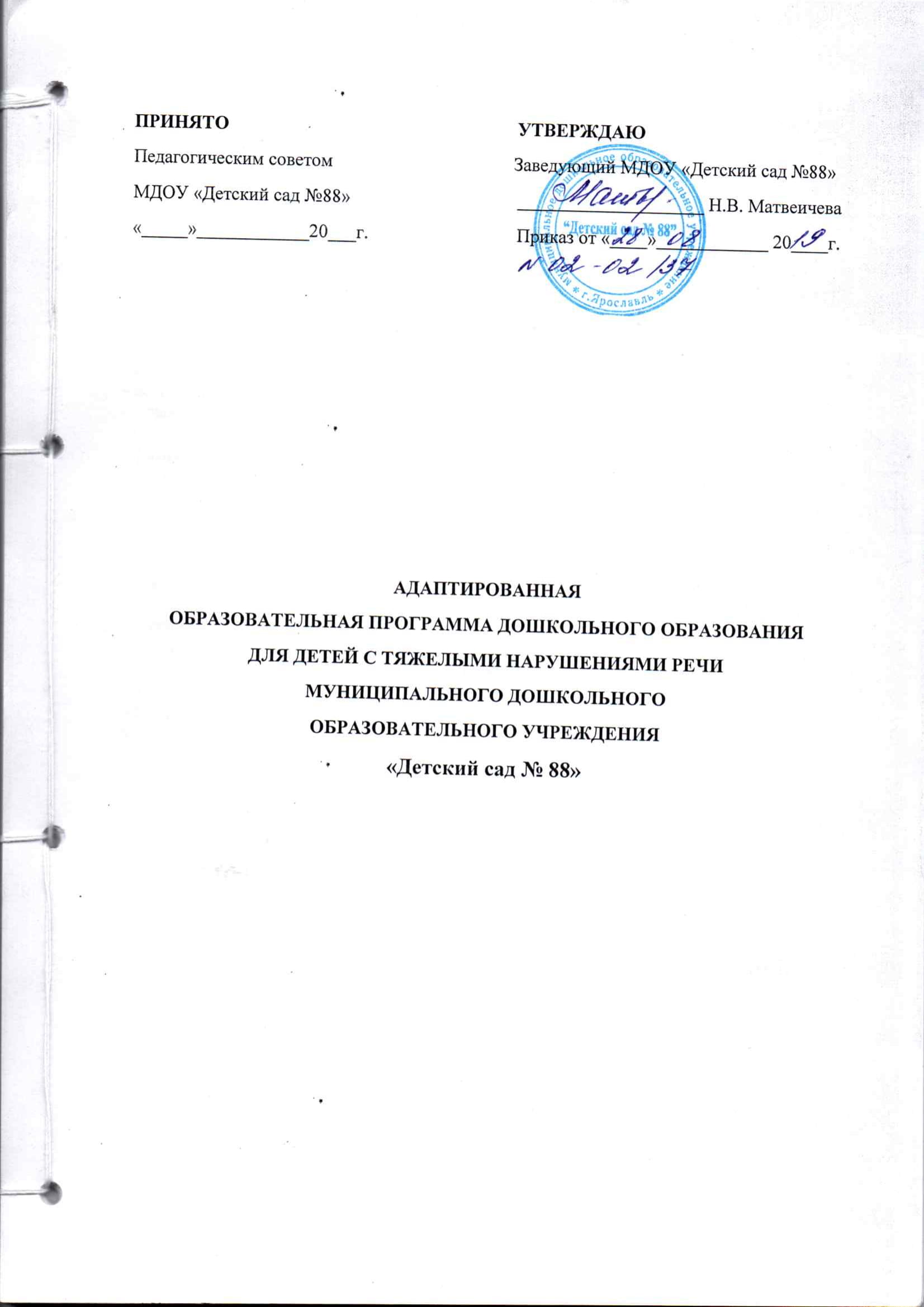 ВВЕДЕНИЕ1. Целевой раздел1.1. Пояснительная записка1.2. Цели и задачи программы1.3. Планируемые результаты на этапе завершения освоения программы1.4. Педагогическая диагностика индивидуального развития ребенка старшегодошкольного возраста с тяжелыми нарушениями речи2. Содержательный раздел2.1. Характеристика детей с тяжелыми нарушениями речи2.2. Описание образовательной деятельности в соответствии с направлениями развитияребенка, представленными в пяти образовательных областях.- социально-коммуникативное развитие- познавательное развитие- речевое развитие- художественно-эстетическое развитие- физическое развитие2.2. Программа коррекционной работы с воспитанниками с ОНР 3 уровня речевогоразвития. (2 учебных года).2.2.1 Старшая группа (1 -й учебный год)2.2.2. Подготовительная группа (2-й учебный год)3. Организационный раздел3.1. Психолого-педагогические условия, обеспечивающие развитие ребенка с тяжелыминарушениями речи3.2 Организация РППС3.3 Кадровые и финансовые условия реализации программы3.4 Режим дня3.5. Перечень нормативныхдокументов ЛитератураВВЕДЕНИЕОбучающиеся с тяжелыми нарушениями речи (далее - ТНР) представляют собойгруппу, характеризующуюся разной степенью и механизмом нарушения речи, временем еговозникновения, разнородным уровнем психофизического развития.Дошкольники с ТНР овладевают грамматическими формами словоизменения,словообразования, типами предложений, как правило, в той же последовательности, что и при нормальном речевом развитии. Своеобразие овладения грамматическим строем речи детьми с ТНР проявляется в более медленном темпе усвоения, в дисгармонии развитииморфологической и синтаксической системы языка, семантических формально-языковыхкомпонентов, в искажении общей картины речевого развития.Содержание Программы в соответствии с требованиями Стандарта включает три основныхраздела - целевой, содержательный и организационный.Целевой раздел Программы включает пояснительную записку и планируемые результатыосвоения Программы, определяет ее цели и задачи, принципы и подходы к формированиюПрограммы, планируемые результаты ее освоения в виде целевых ориентиров.Содержательный раздел Программы включает описание образовательной деятельности попяти образовательным областям с учетом особенностей образовательного процесса детей сОНР: социально-коммуникативное развитие; познавательное развитие; речевое развитие;художественно-эстетическое развитие; физическое развитие; содержание образовательнойдеятельности по профессиональной коррекции нарушений развития детей (коррекционнуюпрограмму).Адаптированная образовательная программа для детей с ТНР предполагает:- конкретизацию планируемых результатов и целевых ориентиров для детей разныхвозрастных групп с учетом особенностей рече-языковых нарушений и сопутствующихпроявлений;- дополнение содержательного раздела направлениями коррекционно-развивающейработы, способствующей квалифицированной коррекции недостатков речеязыкового развития детей, психологической, моторно-двигательной базы речи, профилактике потенциально возможных трудностей в овладении грамотой и обучении в целом;- определение содержания программы коррекционной работы с детьми с тяжелыминарушениями речи с учетом структуры дефекта, с обоснованным привлечением комплексных,парциальных программ, методических и дидактических пособий и иных содержательныхресурсов, предназначенных для использования в работе с детьми, имеющими речеязыковыенарушения и сопутствующие проявления в общей структуре дефекта.АОП для детей с тяжелыми нарушениями речи опирается на использование специальныхметодов, привлечение специальных комплексных и парциальных образовательных программ (полностью или частично), специальных методических пособий и дидактических материалов.Реализация АОП для детей с ТНР подразумевает квалифицированную коррекцию нарушений развития детей в форме проведения подгрупповых и индивидуальных занятий.Содержательный раздел Программы включает описание коррекционно-развивающейработы, обеспечивающей адаптацию и интеграцию детей с ОНР.Коррекционная программа:- является неотъемлемой частью адаптированной основной образовательнойпрограммы дошкольного образования детей дошкольного возраста с тяжёлыми нарушениямиречи;- обеспечивает достижение максимальной коррекции нарушений развития;- учитывает особые образовательные потребности детей дошкольного возраста стяжёлыми нарушениями речи.Программа обеспечивает планируемые результаты дошкольного образования детей стяжёлыми нарушениями речи в виде целевых ориентиров в условиях дошкольныхобразовательных групп комбинированной направленности.В Организационном разделе программы представлены условия, в том числематериальнотехническое обеспечение, обеспеченность методическими материалами исредствами обучения и воспитания, особенности организации предметно-пространственной развивающей образовательной среды.Программа также содержит материалы по развивающему оцениванию достижения целей вформе педагогической и психологической диагностики развития детей, а также качествареализации основной общеобразовательной программы ДОУ.Программа разработана для комбинированных групп старшего дошкольноговозраста для детей с тяжелыми нарушениями речи (ОНР 3 уровень развития речи) насрок коррекционной работы 2 учебных года.1. ЦЕЛЕВОЙ РАЗДЕЛ1.1. Пояснительная запискаВ группах комбинированной направленности осуществляется совместное образованиеобучающихся с ОНР 3 уровня речевого развития по основной образовательной программедошкольного образования ДОУ, имеющей в структуре раздел «Коррекционная работа», приразработке которого учитываются особенности психофизического развития воспитанников с ОВЗ, определяющие организацию и содержание коррекционной работы специалистов(учителя-логопеда).При включении ребенка с речевыми нарушениями в образовательный процесс дошкольнойобразовательной организации обязательным условием является организация егосистематического, адекватного, непрерывного психолого-медико-педагогическогосопровождения. Реализация данного условия возможна благодаря имеющейся в РоссийскойФедерации системы медико-психолого-педагогической помощи дошкольникам с ТНР.В соответствии с Федеральным законом «Об образовании в Российской Федерации» иФедеральным государственным образовательным стандартом дошкольного образования, ООП ДО ДОУ разработана настоящая Адаптированная образовательная программа дошкольного образования детей с тяжелыми нарушениями речи с 5-7 лет (далее - Программа).Образовательная деятельность в группах комбинированной направленности для детей сТНР осуществляется на основании ООП ДО ДОУ и разработанных адаптированныхобразовательных программ для данных категорий детей.Адаптированная образовательная программа для детей с тяжелыми нарушениями речиразработана на основе:- Примерной адаптированной основной образовательной программы (ПрАООП)дошкольного образования детей с тяжелыми нарушениям речи (в текущей редакции посостоянию на 07.12.17), одобренные Федеральным учебно-методическим объединением пообщему образованию 7 декабря 2017 года.- Комплексной образовательной программы ДО для детей с тяжелыми нарушениями речи(ОНР) с 3-7 лет, Нищева Н. В.- Программы логопедической работ по преодолению общего недоразвития речи у детей.,Т.Б. Филичева, Г.В. Чиркина.- М. «Просвещение», 2017г.1.2. Цели и задачи ПрограммыАдаптированная образовательная программа дошкольного образования детей с тяжелыминарушениями речи (далее «Программа») предназначена для учителей-логопедов ДОУ, вкотором воспитываются дети с тяжелыми нарушениями речи (ОНР 3 уровня развития речи).Дети с тяжелыми нарушениями речи - это особая категория детей с нарушениями всехкомпонентов речи при сохранном слухе и первично сохранном интеллекте. Вкомбинированных группах для детей с тяжелыми нарушениями речи ДОУ зачислены дети с общим недоразвитием речи 3 уровня речевого развития при дизартрии, у которых имеются нарушения всех компонентов языка.Общее недоразвитие речи проявляется в нарушении различных компонентов речи:звукопроизношения фонематического слуха, лексико-грамматического строя разной степени выраженности.на II уровне речевого развития в речи ребенка присутствует короткая аграмматичная фраза,словарь состоит из слов простой слоговой структуры (чаще существительные, глаголы,качественные прилагательные), но, наряду с этим, произносительные возможности ребенказначительно отстают от возрастной нормы;на III уровне речевого развития в речи ребенка появляется развернутая фразовая речь свыраженными элементами лексико-грамматического и фонетико-фонематическогонедоразвития.Целью Программы является проектирование социальной ситуации развития, осуществление коррекционно-развивающей деятельности и развивающей предметно - пространственной среды, обеспечивающих позитивную социализацию, мотивациюи поддержку индивидуальности воспитанника с тяжёлыми нарушениями речи.Коррекционная помощь детям с ТНР является одним из приоритетных направлений вгруппе комбинированной направленности.Программа способствует реализации прав детей с тяжелыми нарушениями речи, наполучение доступного и качественного образования, обеспечивает развитие способностейкаждого ребенка, формирование и развитие личности ребенка в соответствии с принятыми в семье и обществе духовно-нравственными и социокультурными ценностями в целяхинтеллектуального, духовно-нравственного, творческого и физического развития человека,удовлетворения его образовательных потребностей и интересов.Доступное и качественное образование детей дошкольного возраста с ТНР достигаетсячерез решение следующих задач:- реализация основной образовательной программы ДОУ;- реализация адаптированной образовательной программы ДОУ;- коррекция недостатков психофизического развития детей с ТНР;- охрана и укрепление физического и психического детей с ТНР, в том числе ихэмоционального благополучия;- обеспечение равных возможностей для полноценного развития ребенка с ТНР впериод дошкольного детства;- создание благоприятных условий развития в соответствии с их возрастными,психофизическими и индивидуальными особенностями, развитие способностей и творческого потенциала каждого ребенка с ТНР как субъекта отношений с другими детьми, взрослыми и миром;- объединение обучения и воспитания в целостный образовательный процесс наоснове духовно-нравственных и социокультурных ценностей, принятых в обществе правил и норм поведения в интересах человека, семьи, общества;- формирование общей культуры личности детей с ТНР, развитие их социальных,нравственных, эстетических, интеллектуальных, физических качеств, инициативности,самостоятельности и ответственности ребенка, формирование предпосылок учебнойдеятельности;- формирование социокультурной среды, соответствующей психофизическим ииндивидуальным особенностям детей с ТНР;- обеспечение психолого-педагогической поддержки семьи и повышениекомпетентности родителей (законных представителей) в вопросах развития и образования,охраны и укрепления здоровья детей с ТНР;- обеспечение преемственности целей, задач и содержания дошкольного общего иначального общего образования.1.3. Планируемые результаты на этапе завершения освоения программы.В соответствии с ФГОС ДО специфика дошкольного детства и системные особенностидошкольного образования делают неправомерными требования от ребенка дошкольноговозраста конкретных образовательных достижений. Поэтому результаты освоения Программы представлены в виде целевых ориентиров дошкольного образования и представляют собой возрастные характеристики возможных достижений ребенка с ТНР к концу дошкольного образования.Реализация образовательных целей и задач Программы направлена на достижение целевыхориентиров дошкольного образования, которые описаны как основные характеристикиразвития ребенка с ТНР. Они представлены в виде изложения возможных достиженийвоспитанников на разных возрастных этапах дошкольного детства.В соответствии с особенностями психофизического развития ребенка с ТНР, планируемыерезультаты освоения Программы предусмотрены в ряде целевых ориентиров.Целевые ориентиры на этапе завершения освоения ПрограммыК концу данного возрастного этапа ребенок:- обладает сформированной мотивацией к школьному обучению;- усваивает значения новых слов на основе знаний о предметах и явлениях окружающего мира;- употребляет слова, обозначающие личностные характеристики;- умеет подбирать слова с противоположным и сходным значением;- правильно употребляет основные грамматические формы слова;- составляет различные виды описательных рассказов (описание, повествование, сэлементами рассуждения) с соблюдением цельности и связности высказывания, составляеттворческие рассказы;- владеет простыми формами фонематического анализа, способен осуществлятьсложные формы фонематического анализа, осуществляет операции фонематического синтеза;- осознает слоговое строение слова, осуществляет слоговой анализ и синтез слов (двухсложных с открытыми, закрытыми слогами, трехсложных с открытыми слогами,односложных);- правильно произносит звуки (в соответствии с онтогенезом);- владеет основными видами продуктивной деятельности, проявляет инициативу исамостоятельность в разных видах деятельности: в игре, общении, конструировании и др.;- выбирает род занятий, участников по совместной деятельности, избирательно иустойчиво взаимодействует с детьми;- участвует в коллективном создании замысла в игре и на занятиях;- передает как можно более точное сообщение другому, проявляя внимание ксобеседнику;- регулирует свое поведение в соответствии с усвоенными нормами и правилами,проявляет кооперативные умения в процессе игры, соблюдая отношения партнерства,взаимопомощи, взаимной поддержки;- отстаивает усвоенные нормы и правила перед ровесниками и взрослыми, стремится ксамостоятельности, проявляет относительную независимость от взрослого;- использует в играх знания, полученные в ходе экскурсий, наблюдений, знакомствас художественной литературой, картинным материалом, народным творчеством,историческими сведениями, мультфильмами и т. п.;- использует в процессе продуктивной деятельности все виды словесной регуляции:словесного отчета, словесного сопровождения и словесного планирования деятельности;- устанавливает причинно-следственные связи между условиями жизни, внешними ифункциональными свойствами в животном и растительном мире на основе наблюдений ипрактического экспериментирования;- определяет пространственное расположение предметов относительно себя, геометрические фигуры;- владеет элементарными математическими представлениями: количество впределах десяти, знает цифры 0, 1-9, соотносит их с количеством предметов; решает простые арифметические задачи устно, используя при необходимости в качестве счетного материала символические изображения;- определяет времена года, части суток;- самостоятельно получает новую информацию (задает вопросы, экспериментирует);- пересказывает литературные произведения, составляет рассказ по иллюстративному материалу (картинкам, картинам, фотографиям), содержание которых отражает эмоциональный, игровой, трудовой, познавательный опыт детей;- составляет рассказы по сюжетным картинкам и по серии сюжетных картинок, используя графические схемы, наглядные опоры;- составляет с помощью взрослого небольшие сообщения, рассказы из личного опыта;- владеет предпосылками овладения грамотой;- стремится к использованию различных средств и материалов в процессе изобразительной деятельности;- имеет элементарные представления о видах искусства, понимает доступные произведения искусства (картины, иллюстрации к сказкам и рассказам, народная игрушка), воспринимает музыку, художественную литературу, фольклор;- проявляет интерес к произведениям народной, классической и современной музыки, к музыкальным инструментам;- сопереживает персонажам художественных произведений;- выполняет основные виды движений и упражнения по словесной инструкции взрослых: согласованные движения, а также разноименные и разнонаправленные движения;- осуществляет элементарное двигательное и словесное планирование действий в ходе спортивных упражнений;- знает и подчиняется правилам подвижных игр, эстафет, игр с элементами спорта;- владеет элементарными нормами и правилами здорового образа жизни (в питании,двигательном режиме, закаливании, при формировании полезных привычек и др.).1.4. Педагогическая диагностика индивидуального развития ребенка старшегодошкольного возраста с тяжелыми нарушениями речиПрограммой не предусматривается оценивание качества образовательной деятельностиОрганизации на основе достижения детьми с ТНР планируемых результатов освоенияПрограммы.Целевые ориентиры, представленные в Программе:- не подлежат непосредственной оценке;- не являются непосредственным основанием оценки как итогового, так и промежуточного уровня развития обучающихся с ТНР;- не являются основанием для их формального сравнения с реальными достижениями детей с ТНР;- не являются основой объективной оценки соответствия установленным требованиям образовательной деятельности и подготовки детей с ТНР;- не являются непосредственным основанием при оценке качества образования.Программой предусмотрена система мониторинга динамики развития детей, динамикиих образовательных достижений, основанная на методе наблюдения и включающая:- педагогические наблюдения, педагогическую диагностику, связанную с оценкойэффективности педагогических действий с целью их дальнейшей оптимизации;- ИОМ развития ребенка дошкольного возраста с ТНР;- различные шкалы индивидуального развития ребенка с ТНР.Учитель-логопед самостоятельного выбирает инструменты педагогической и логопедической диагностики развития детей, в том числе, его динамики.Для проведения индивидуальной диагностики учителем -логопедом разработаны Речевыекарты для детей с ОНР.Коррекционно-развивающая работа с детьми с ТНР основывается на результатахкомплексного всестороннего обследования каждого ребенка.Обследование строится с учетом следующих принципов:1. Принцип комплексного изучения ребенка с тяжелыми нарушениями речи, позволяющийобеспечить всестороннюю оценку особенностей его развития. Реализация данного принципа осуществляется в трех направлениях:а) анализ первичных данных, содержащих информацию об условиях воспитания ребенка,особенностях раннего речевого и психического развития ребенка; изучение медицинскойдокументации, отражающей данные о неврологическом статусе таких детей, их соматическом и психическом развитии, состоянии слуховой функции, получаемом лечении и его эффективности и проч.;б) психолого-педагогическое изучение детей, оценивающее соответствие егоинтеллектуальных, эмоциональных, деятельностных и других возможностей показателям инормативам возраста, требованиям образовательной программы;в) специально организованное логопедическое обследование детей, предусматривающее определение состояния всех компонентов языковой системы в условиях спонтанной и организованной коммуникации.2. Принцип учета возрастных особенностей детей, ориентирующий на подбор ииспользование в процессе обследования таких методов, приемов, форм работы и лексическогоматериала, которые соответствуют разным возрастным возможностям детей.3. Принцип динамического изучения детей, позволяющий оценивать не отдельные,разрозненные патологические проявления, а общие тенденции нарушения речеязыковогоразвития и компенсаторные возможности детей.4. Принцип качественного системного анализа результатов изучения ребенка,позволяющий отграничить физиологически обоснованные несовершенства речи, выявитьхарактер речевых нарушений у детей разных возрастных и этиопатогенетических групп и,соответственно с этим, определить адекватные пути и направления коррекционно - развивающей работы для устранения недостатков речевого развития детей дошкольноговозраста.Содержание дифференциальной диагностики речевых и неречевых функций детей стяжелыми нарушениями речиПроведению дифференциальной диагностики предшествует с предварительный сбор ианализ совокупных данных о развитии ребенка. С целью уточнения сведений о характередоречевого, раннего речевого (в условиях овладения родной речью), психического ифизического развития проводится предварительная беседа с родителями (законнымипредставителями) ребенка.При непосредственном контакте педагогов образовательной организации с ребенкомобследование начинается с ознакомительной беседы, целью которой является не толькоустановление положительного эмоционального контакта, но и определение степени егоготовности к участию в речевой коммуникации, умения адекватно воспринимать вопросы,давать на них ответы (однословные или развернутые), выполнять устные инструкции,осуществлять деятельность в соответствии с возрастными и программными требованиямии.т.д.Содержание полной программы обследования ребенка формируется на основе диагностики речевого развития ребенка дошкольного возраста и включает в себя три основных блока:- общие сведения о детях и их родителях, анамнестические данные;-  речевые карты с последующим формированием индивидуального коррекционного образовательного маршрута. - отчетная документация.Беседа с ребёнком позволяет составить представление о возможностях диалогической имонологической речи, о характере владения грамматическими конструкциями,вариативности в использовании словарного запаса, об общем звучании голоса, тембре,интонированности, темпо-ритмической организации речи ребенка, наличии или отсутствии у него ярко выраженных затруднений в звуковом оформлении речевого высказывания и т.д.Обследование словарного запасаСодержание данного раздела направлено на выявление качественных параметровсостояния лексического строя родного языка детей с ТНР. Характер и содержаниепредъявляемых ребенку заданий определяются возрастом ребенка и его речеязыковымивозможностями и включают обследование навыков понимания, употребления слов в разных ситуациях и видах деятельности. В качестве приемов обследования можно использовать показ и называние картинок с изображением предметов, действий, объектов с ярко выраженными признаками; предметов и их частей; частей тела человека, животных, птиц; профессий и соответствующих атрибутов; животных, птиц и их детенышей; действий, обозначающих эмоциональные реакции, явления природы, подбор антонимов и синонимов, объяснение значений слов, дополнение предложений нужным по смыслу словом и т.д.Обследование грамматического строя языкаОбследование состояния грамматического строя языка направлено на определениевозможностей ребенка с ТНР адекватно понимать и реализовывать в речи различные типыграмматических отношений. В связи с этим детям предлагаются задания, связанные спониманием простых и сложных предлогов, употреблением разных категориальных форм,словообразованием разных частей речи, построением предложений разных конструкций ит.д. В заданиях можно использовать такие приемы, как составление фразы с опорой навопрос, на демонстрацию действий, по картине, серии картин, по опорным словам, по слову, заданному в определенной форме, преобразование деформированного предложения и т.п.Обследование связной речиОбследование состояния связной речи ребенка с ТНР включает в себя нескольконаправлений. Одно из них - изучение навыков ведения диалога  реализуется в самом началеобследования, в процессе так называемой вступительной беседы. Для определения степенисформированности монологической речи предлагаются задания, направленные на составление ребенком различных видов рассказов: повествовательного, описательного, творческого и т.д.Важным критерием оценки связной речи является возможность составления рассказа народном языке, умение выстроить сюжетную линию, передать все важные части композиции, первостепенные и второстепенные детали рассказа, богатство и разнообразие используемых при рассказывании языковых средств, возможность составления и реализации монологических высказываний с опорой (на наводящие вопросы, картинный материал) и без таковой. Детские рассказы анализируются также по параметрам наличия или отсутствия фактов пропуска частей повествования, членов предложения, использования сложных или простых предложений, принятия помощи педагога и взрослого носителя родного языка, наличие в рассказе прямой речи, литературных оборотов, адекватность использования лексико-грамматических средств языка и правильность фонетического оформления речи в процессе рассказывания и т.д.Обследование фонетических и фонематических процессовОзнакомительная беседа с ребенком дает первичное впечатление об особенностяхпроизношения им звуков родного языка. Для чего необходимо предъявить ряд специальныхзаданий, предварительно убедившись, что инструкции к ним и лексический материал понятны ребенку с ТНР. Звуковой состав слов, соответствующих этим картинкам, самыйразнообразный: разное количество слогов, со стечением согласных и без него, с разнымизвуками. Проверяется, как ребенок произносит звук изолированно, в составе слогов(прямых, обратных, со стечением согласных), в словах, в которых проверяемый звук находится в разных позициях (в начале, середине, конце слова), в предложении, в текстах. Для выяснения степени овладения детьми слоговой структурой слов отбираются предметные и сюжетные картинки по тематическим циклам, хорошо знакомые ребенку, например, обозначающие различные виды профессий и действий, с ними связанных. Обследование включает как отраженное произнесение ребенком слов и их сочетаний, так и самостоятельное. Особое внимание при этом обращается на неоднократное воспроизведение слов и предложений в разном речевом контексте. При обследовании фонетических процессов используются разнообразные методические приемы: самостоятельное называние лексического материала, сопряженное и отраженное проговаривание, называние с опорой на наглядно-демонстрационный материал и т.д.. Результаты обследования фиксируют характер нарушения звукопроизношения: замены звуков, пропуски, искажение произношения, смешение, нестойкое произношение звуков, характер нарушений звуко-слоговой организации слова и т.д.. Обследование фонематических процессов ребенка с нарушениями речи проводится общепринятыми приемами, направленными на выявление возможностей дифференциации на слух фонем родного языка. В рамках логопедического обследования изучению подлежит степень сформированности всех компонентов языка, а также операций языкового анализа исинтеза: выделение первого гласного звука в слове, стоящего под ударением, первогосогласного звука в слове, последнего согласного звука в слове, гласного звука в положениипосле согласного, определением количества гласных звуков в сочетаниях, количества звуков в односложных словах и их последовательности и т.д. Индивидуальная логопедическая диагностика проводится на основе :Иншакова О.Б. Альбом для логопеда. - М.: Гуманит. изд. центр ВЛАДОС, 1998.Грибова О.Е. Технология организации логопедического обследования. - М.: Айрис- пресс.,2005.Методы обследования речи детей. Пособие по диагностике речевых нарушений /Под ред.Г.В.Чиркиной. - М.: АРКТИ, 2003.Волкова Г. А. Психолого-логопедическое обследование. Вопросы дифференциальнойдиагностики.СПб.,2001.И. А. Смирнова Логопедический альбом для обследования лексико-грамматического строяи связной речи./ «Детство-Пресс» С-Пб., 20122.1. Характеристика детей с тяжелыми нарушениями речи.Дошкольники с тяжелыми нарушениями речи—это дети с поражением центральнойнервной системы (или проявлениями перинатальной энцефалопатии), что обусловливаетчастое сочетание у них стойкого речевого расстройства с различными особенностямипсихической деятельности.Настоящая Программа разработана для дошкольников с общим недоразвитием речи  и 3 уровня речевого развития, зачисляемые в комбинированные группы ДОУ сроком на 2учебных года.Общая характеристика детей с третьим уровнем речевого развития(по Р.Е. Левиной)На фоне сравнительно развернутой речи наблюдается неточное знание и неточноеупотребление многих обиходных слов. В активном словаре преобладают существительные и глаголы, реже употребляются слова, характеризующие качества, признаки, состоянияпредметов и действий, а также способы действий. При использовании простых предлогов дети допускают большое количество ошибок и почти не используют сложные предлоги.Отмечается незнание и неточное употребление некоторых слов детьми: слова могутзаменяться другими, обозначающими сходный предмет или действие (кресло — диван, вязать — плести) или близкими по звуковому составу (смола — зола). Иногда, для того чтобы назвать предмет или действие, дети прибегают к пространным объяснениям.Словарный запас детей ограничен, поэтому часто отмечается неточный выбор слов.Некоторые слова оказываются недостаточно закрепленными в речи из-за их редкогоупотребления, поэтому при построении предложений дети стараются избегать их (памятник — героям ставят). Даже знакомые глаголы часто недостаточно дифференцируются детьми по значению (поить — кормить). Замены слов происходят как по смысловому, так и по звуковому признаку. Прилагательные преимущественно употребляются качественные, обозначающие непосредственно воспринимаемые признаки предметов — величину, цвет, форму, некоторые свойства предметов. Относительные и притяжательные прилагательные используются только для выражения хорошо знакомых отношений (мамина сумка). Наречия используются редко. Дети употребляют местоимения разных разрядов, простые предлоги (особенно для выражения пространственных отношений — в, к, на, под и др.). Временные, причинные, разделительные отношения с помощью предлогов выражаются значительно реже. Редко используются предлоги, выражающие обстоятельства, характеристику действия или состояния, свойства предметов или способ действия (около, между, через, сквозь и др.). Предлоги могут опускаться или заменяться. Причем один и тот же предлог при выражении различных отношений может и опускаться, и заменяться. Это указывает на неполное понимание значений даже простых предлогов.У детей третьего уровня недостаточно сформированы грамматические формы. Онидопускают ошибки в падежных окончаниях, в употреблении временных и видовых формглаголов, в согласовании и управлении. Способами словообразования дети почти непользуются. Большое количество ошибок допускается при словоизменении, из-за чегонарушается синтаксическая связь слов в предложениях: смешение окончанийсуществительных мужского и женского рода (висит ореха); замена окончанийсуществительных среднего рода в именительном падеже окончанием существительногоженского рода (зеркало — зеркалы, копыто — копыта); склонение имен существительныхсреднего рода как существительных женского рода (пасет стаду); неправильные падежныеокончания существительных женского рода с основой на мягкий согласный (солит сольи, нет мебеля); неправильное соотнесение существительных и местоимений (солнце низкое, он греет плохо); ошибочное ударение в слове (с пола, по стволу); неразличение вида глаголов (сели, пока не перестал дождь — вместо сидели); ошибки в беспредложном и предложном управлении (пьет воды, кладет дров); неправильное согласование существительных и прилагательных, особенно среднего рода (небо синяя), реже — неправильное согласование  существительных и глаголов (мальчик рисуют). Словообразование у детей сформировано недостаточно. Отмечаются трудности подбораоднокоренных слов. Часто словообразование заменяется словоизменением (снег — снеги).Редко используются суффиксальный и префиксальный способы словообразования, причемобразование слов является неправильным (садовник — садник).Изменение слов затруднено звуковыми смешениями, например, к слову город подбирается родственное слово голодный (смешение [Р] — [Л]), к слову свисток — цветы (смешение [С] — [Ц]).В активной речи дети используют преимущественно простые предложения. Большиезатруднения (а часто и полное неумение) отмечаются у детей при распространениипредложений и при построении сложносочиненных и сложноподчиненных предложений. Во фразовой речи детей обнаруживаются отдельные аграмматизмы, часто отсутствуетправильная связь слов в предложениях, выражающих временные, пространственные ипричинно-следственные отношения (Сегодня уже весь снег растаял, как прошел месяц.).У большинства детей сохраняются недостатки произношения звуков и нарушения звукослоговой структуры слова, что создает значительные трудности в овладении детьмизвуковым анализом и синтезом.Дефекты звукопроизношения проявляются в затруднениях при различении сходныхфонем. Диффузность смешений, их случайный характер отсутствуют. Дети пользуются полной слоговой структурой слов. Редко наблюдаются перестановки звуков, слогов (колбаса — кобалса). Подобные нарушения проявляются главным образом при воспроизведении незнакомых и сложных по звукослоговой структуре слов. Понимание обиходной речи детьми в основном хорошее, но иногда обнаруживается незнание отдельных слов и выражений, смешение смысловых значений слов, близких по звучанию, недифференцированность грамматических форм. Возникают ошибки в понимании речи, связанные с недостаточным различением форм числа, рода и падежа существительных и прилагательных, временных форм глагола, оттенков значений однокоренных слов, а также тех выражений, которые отражают причинно-следственные, временные, пространственные отношения.2.2. Описание образовательной деятельности в соответствии с направлениямиразвития ребенка, представленными в пяти образовательных областяхВ группах комбинированной направленности осуществляется совместное образованиездоровых детей и детей с ТНР в соответствии основной образовательной программой ДОДОУ с учетом особенностей психофизического развития детей с ОНР.Образовательные услуги детям с ОНР предоставляются в соответствии с индивидуальнымобразовательным маршрутом (ИОМ), составленным совместно всеми специалистами ДОУ на основе проведенной психологической диагностики и рекомендаций ПМПК.Профессиональная коррекция нарушений речи осуществляется по АОП для детей с ТНРДОУ.Ведущим специалистом, координирующим образование ребенка с ОНР является учитель-логопед.В содержательном разделе представлены:- описание образовательной деятельности в соответствии с направлениями развития ипсихофизическими особенностями ребенка с ОНР 3 уровня речевого развития в пятиобразовательных областях: социально-коммуникативной, познавательной, речевой,художественно-эстетической и физического развития, с учетом коррекционных задач,используемых вариативных программ дошкольного образования и методических пособий,обеспечивающих реализацию данного содержания.Примером вариативных форм, способов, методов организации образовательной деятельности могут служить такие формы как: образовательные ситуации, предлагаемые для группы детей, исходя из особенностей их речевого развития (занятия), различные виды игр и игровых ситуаций, в том числе сюжетно-ролевая игра, театрализованная игра, дидактическая и подвижная игра, в том числе, народные игры, игра-экспериментирование и другие виды игр; взаимодействие и общение детей и взрослых и/или детей между собой; проекты различной направленности, прежде всего исследовательские; праздники, социальные акции т.п., а также использование образовательного потенциала режимных моментов. Все формы вместе и каждая в отдельности могут быть реализованы через сочетание организованных взрослыми и самостоятельно инициируемых свободно выбираемых детьми видов деятельности.Описание образовательной деятельности в четырех образовательных областях:социально-коммуникативной, познавательной, художественно-эстетической и физическогоразвития раскрыто в ООП ДО ДОУ. Далее представлены только задачи, актуальные для детей с ОНР.Социально-коммуникативное развитиеОсновное содержание образовательной деятельности с детьмистаршего дошкольного возрастаСодержание образовательной области «Социально-коммуникативное развитие»направлено на всестороннее развитие у детей с ТНР навыков игровой деятельности,дальнейшее приобщение их к общепринятым нормам и правилам взаимоотношений сосверстниками и взрослыми, в том числе моральным, на обогащение первичных представлений о гендерной и семейной принадлежности. В этот период в коррекционно-развивающей работе с детьми взрослые создают и расширяют знакомые образовательные ситуации, направленные на стимулирование потребности детей в сотрудничестве, в кооперативных действиях со сверстниками во всех видах деятельности, продолжается работа по активизации речевой деятельности, по дальнейшему накоплению детьми словарного запаса.Характер решаемых задач позволяет структурировать содержание образовательнойобласти «Социально-коммуникативное развитие» по следующим разделам: 1) игра;                2) представления о мире людей и рукотворных материалах; 3) безопасное поведение в быту,социуме, природе; 4) труд.Образовательную деятельность в рамках области «Социально-коммуникативное развитие»проводят воспитатели, интегрируя ее содержание с тематикой логопедической работы,проводимой учителем-логопедом.Совместная образовательная деятельность педагогов с детьми с ТНР предполагаетследующие направления работы: дальнейшее формирование представлений детей оразнообразии окружающего их мира людей и рукотворных материалов; воспитаниеправильного отношения к людям, к вещам и т. д.; обучение способам поведения в обществе,отражающим желания, возможности и предпочтения детей. В процессе уточненияпредставлений о себе и окружающем мире у детей активизируется речевая деятельность,расширяется словарный запас.На третьей ступени обучения детей с ТНР основное внимание обращается на совершенствование игровых действий и точное выполнение игровых правил в дидактических и подвижных играх и упражнениях.В этот период большое значение приобретает создание предметно-развивающей среды ипривлечение детей к творческим играм. Воспитатели организуют сюжетно-ролевые итеатрализованные игры с детьми, осуществляя недирективное руководство ими. Элементысюжетно-ролевой и сюжетно-дидактической игры, театрализованные игры, подвижные,дидактические игры активно включаются в занятия с детьми по всем направлениямкоррекционно-развивающей работы. Педагоги уделяют основное внимание формированию связной речи у детей с ТНР, ее основных функций (коммуникативной, регулирующей, познавательной). Дети вовлекаются в различные виды деятельности, естественным образом обеспечивающие их коммуникативное взаимодействие со взрослыми и сверстниками, развитие познавательного интереса и мотивации к деятельности. Особое внимание обращается на формирование у детей представления о Родине: о городах России, о ее столице, о государственной символике, гимне страны и т. д. У детей в различныхситуациях расширяют и закрепляют представления о предметах быта, необходимых человеку, о макросоциальном окружении. Взрослые создают условия для формирования экологических представлений у детей, знакомя их с функциями человека в природе (потребительской, природоохранной, восстановительной).В рамках раздела особое внимание обращается на развитие у детей устойчивого алгоритмаповедения в опасных ситуациях: в помещении, на прогулке, на улице, в условиях поведения с посторонними людьми.В этот период большое внимание уделяется формированию у детей интеллектуальной имотивационной готовности к обучению в школе. У детей старшего дошкольного возрастаактивно развивается познавательный интерес (интеллектуальный, волевой и эмоциональный компоненты). Взрослые, осуществляя совместную деятельность с детьми, обращают внимание на то, какие виды деятельности их интересуют, стимулируют их развитие, создают предметно-развивающую среду, исходя из потребностей каждого ребенка.Активными участниками образовательного процесса в области «Социальнокоммуникативное развитие» являются родители детей, а также все специалисты, работающие с детьми с ТНР.Задачи, актуальные для работы с детьми с ОНР дошкольного возраста посоциализации, развитию общения, нравственному и патриотическому воспитанию.• обеспечивать адаптивную среду образования, способствующую освоению образовательной программы детьми с ТНР;• формировать и поддерживать положительную самооценку, уверенность ребенка в собственных возможностях и способностях;• способствовать становлению произвольности (самостоятельности, целенаправленности и саморегуляции) собственных действий и поведения ребенка.Старшая группа (от 5 до 6 лет)1. Развитие общения и игровой деятельности. Обладает высокой коммуникативнойактивностью. Включается в сотрудничество со взрослыми и сверстниками. По своейинициативе может организовать игру. Самостоятельно подбирает игрушки и атрибуты дляигры, используя предметы-заместители. Отражает в игре действия с предметами ивзаимоотношения людей. Самостоятельно развивает замысел и сюжетную линию. Доводитигровой замысел до конца. Принимает роль и действует в соответствии с принятой ролью.Самостоятельно отбирает разнообразные сюжеты игр, опираясь на опыт игровой деятельности и усвоенное содержание литературных произведений (рассказ, сказка, мультфильм), взаимодействуя с товарищами по игре. Стремится договориться о распределении ролей, в игре использует ролевую речь. Придерживается игровых правил в дидактических играх. Контролирует соблюдение правил другими детьми (может возмутиться несправедливостью, пожаловаться воспитателю). Проявляет интерес к художественно игровой деятельности: с увлечением участвует в театрализованных играх, осваивает различные роли.2. Приобщение к элементарным общепринятым нормам и правилам взаимоотношения сосверстниками и взрослыми (в т. ч. моральным). Доброжелательно относится к товарищам,откликается на эмоции близких людей и друзей. Может пожалеть сверстника, обнять его,помочь, умеет делиться. Управляет своими чувствами (проявлениями огорчения). Выражает свои эмоции (радость, восторг, удивление, удовольствие, огорчение, обиду, грусть и др.) с помощью речи, жестов, мимики. Имеет представления о том, что хорошо и  можно, а что нельзя и плохо, может оценивать хорошие и плохие поступки, их анализировать. Самостоятельно выполняет правила поведения в детском саду: соблюдает правила элементарной вежливости и проявляет отрицательное отношение к грубости, зависти, подлости и жадности. Умеет обращаться с просьбой и благодарить, примиряться и извиняться. Инициативен в общении на познавательные темы (задает вопросы, рассуждает).Умеет договариваться, стремится устанавливать неконфликтные отношения со сверстниками.3. Формирование гендерной, семейной, гражданской принадлежности. Имеет представления о себе (имя, пол, возраст). Проявляет внимание к своему здоровью, интерес к знаниям о функционировании своего организма (об органах чувств, отдельных внутренних органах — сердце, легких, желудке и т. д.), о возможных заболеваниях. Рассказывает о себе, делится впечатлениями. Может сравнить свое поведение с поведением других детей (мальчиков и девочек) и взрослых. Имеет первичные гендерные представления (мальчики сильные и смелые, девочки нежные, их нужно защищать). Знает членов семьи и называет их по именам, их род занятий, осознает логику семейных отношений (кто кому кем приходится). Знает свои обязанности в семье и детском саду, стремится их выполнять. Владеет навыками самообслуживания (самостоятельно ест с помощью столовых приборов, одевается, убирает игрушки после игры). Знает название страны, города и улицы, на которой живет (подробный адрес, телефон). Имеет представление о том, что он является гражданином России.Подготовительная группа (от 6 до 7-8 лет)1. Развитие общения и игровой деятельности. Активно общается со взрослыми на уровневнеситуативно-познавательного общения, способен к внеситуативно-личностному общению. Самостоятельно придумывает новые и оригинальные сюжеты игр, творчески интерпретируя прошлый опыт игровой деятельности и содержание литературных произведений (рассказ, сказка, мультфильм), отражает в игре широкий круг событий. Проявляя осведомленность ипредставления об окружающем мире, объясняет товарищам содержание новых для них игровых действий. Стремится регулировать игровые отношения, аргументируя свою позицию. Взаимодействует с товарищами по игре, стремиться договориться о распределении ролей. Использует ролевую речь. Выполняет правила в игре и контролирует соблюдение правил другими детьми (может возмутиться несправедливостью, нарушением правил, пожаловаться воспитателю).2. Приобщение к элементарным нормам и правилам взаимоотношения со сверстниками ивзрослыми (в т. ч. моральным). Знает правила поведения и морально-этические нормы всоответствии с возрастными возможностями, в основном руководствуется ими. Взаимодействуя с товарищами по группе, стремясь удержать их от «плохих» поступков,объясняет возможные негативные последствия. Чутко реагирует на оценки взрослых и других детей.3. Формирование гендерной, семейной, гражданской принадлежности. Подробно рассказывает о себе (события биографии, увлечения) и своей семье, называя не только имена родителей, но и рассказывая об их профессиональных обязанностях. Знает, в какую школу пойдет. Может сказать, о какой профессии мечтает. Демонстрирует знания одостопримечательностях родного города, родной страны, о некоторых зарубежных странах.Проявляет патриотические чувства. Знает родной город, родную страну, гимн, флаг России,ощущает свою гражданскую принадлежность, проявляет чувство гордости за своих предков(участников ВОВ). Проявляет избирательный интерес к какой-либо сфере знаний илидеятельности, в рассказе о них пользуется сложными речевыми конструкциями и некоторыми научными терминами.Задачи, актуальные для работы с детьми с ОНР по развитию самообслуживания,самостоятельности, трудового воспитания.- формирование позитивных установок к различным видам труда и творчества;- формирование готовности к совместной трудовой деятельности со сверстниками, становление самостоятельности, целенаправленности и саморегуляции собственных действий в процессе включения в разные формы и виды труда;- формирование уважительного отношения к труду взрослых и чувства принадлежности к своей семье и к сообществу детей и взрослых в организации.Старшая группа (от 5 до 6 лет)1. Развитие общения и игровой деятельности. Обладает высокой коммуникативнойактивностью. Включается в сотрудничество со взрослыми и сверстниками. По своейинициативе может организовать игру. Самостоятельно подбирает игрушки и атрибуты для игры, используя предметы-заместители. Отражает в игре действия с предметами и взаимоотношения людей. Самостоятельно развивает замысел и сюжетную линию. Доводитигровой замысел до конца. Принимает роль и действует в соответствии с принятой ролью.Самостоятельно отбирает разнообразные сюжеты игр, опираясь на опыт игровой деятельности и усвоенное содержание литературных произведений (рассказ, сказка, мультфильм), взаимодействуя с товарищами по игре. Стремится договориться о распределении ролей, в игре использует ролевую речь. Придерживается игровых правил вдидактических играх. Контролирует соблюдение правил другими детьми (может возмутиться несправедливостью, пожаловаться воспитателю). Проявляет интерес кхудожественно-игровой деятельности: с увлечением участвует в театрализованных играх,осваивает различные роли.2. Приобщение к элементарным общепринятым нормам и правилам взаимоотношения сосверстниками и взрослыми (в т. ч. моральным). Доброжелательно относится к товарищам,откликается на эмоции близких людей и друзей. Может пожалеть сверстника, обнять его,помочь, умеет делиться. Управляет своими чувствами (проявлениями огорчения). Выражает свои эмоции (радость, восторг, удивление, удовольствие, огорчение, обиду, грусть и др.) с помощью речи, жестов, мимики. Имеет представления о том, что хорошо и можно, а что нельзя и плохо, может оценивать хорошие и плохие поступки, их анализировать. Самостоятельно выполняет правила поведения в детском саду: соблюдает правила элементарной вежливости и проявляет отрицательное отношение к грубости, зависти, подлости и жадности. Умеет обращаться с просьбой и благодарить, примиряться и извиняться. Инициативен в общении на познавательные темы (задает вопросы, рассуждает). Умеет договариваться, стремится устанавливать неконфликтные отношения со сверстниками.3. Формирование гендерной, семейной, гражданской принадлежности. Имеет представления о себе (имя, пол, возраст). Проявляет внимание к своему здоровью, интерес кзнаниям о функционировании своего организма (об органах чувств, отдельных внутренних органах — сердце, легких, желудке и т. д.), о возможных заболеваниях. Рассказывает о себе, делится впечатлениями. Может сравнить свое поведение с поведением других детей (мальчиков и девочек) и взрослых. Имеет первичные гендерные представления (мальчики сильные и смелые, девочки нежные, их нужно защищать). Знает членов семьи и называет их по именам, их род занятий, осознает логику семейных отношений (кто кому кем приходится). Знает свои обязанности в семье и детском саду, стремится их выполнять. Владеет навыками самообслуживания (самостоятельно ест с помощью столовых приборов, одевается, убирает игрушки после игры). Знает название страны, города и улицы, на которой живет (подробный адрес, телефон). Имеет представление о том, что он является гражданином России.Подготовительная группа (от 6 до 7-8 лет)1. Развитие общения и игровой деятельности. Активно общается со взрослыми на уровневнеситуативно-познавательного общения, способен к внеситуативно-личностному общению. Самостоятельно придумывает новые и оригинальные сюжеты игр, творчески интерпретируя прошлый опыт игровой деятельности и содержание литературных произведений (рассказ, сказка, мультфильм), отражает в игре широкий круг событий. Проявляя осведомленность и представления об окружающем мире, объясняет товарищам содержание новых для них игровых действий. Стремится регулировать игровые отношения, аргументируя свою позицию. Взаимодействует с товарищами по игре, стремиться договориться о распределении ролей. Использует ролевую речь. Выполняет правила в игреи контролирует соблюдение правил другими детьми (может возмутиться несправедливостью, нарушением правил, пожаловаться воспитателю).2. Приобщение к элементарным нормам и правилам взаимоотношения со сверстниками ивзрослыми (в т. ч. моральным). Знает правила поведения и морально-этические нормы всоответствии с возрастными возможностями, в основном руководствуется ими. Взаимодействуя с товарищами по группе, стремясь удержать их от «плохих» поступков,объясняет возможные негативные последствия. Чутко реагирует на оценки взрослых и других детей.3. Формирование гендерной, семейной, гражданской принадлежности. Подробно рассказывает о себе (события биографии, увлечения) и своей семье, называя не только имена родителей, но и рассказывая об их профессиональных обязанностях. Знает, в какую школу пойдет. Может сказать, о какой профессии мечтает. Демонстрирует знания о достопримечательностях родного города, родной страны, о некоторых зарубежных странах.Проявляет патриотические чувства. Знает родной город, родную страну, гимн, флаг России,ощущает свою гражданскую принадлежность, проявляет чувство гордости за своих предков(участников ВОВ). Проявляет избирательный интерес к какой-либо сфере знаний илидеятельности, в рассказе о них пользуется сложными речевыми конструкциями и некоторыми научными терминами.Задачи, актуальные для работы с дошкольниками с ОНР по формированию навыковбезопасного поведения.- развитие социального интеллекта, связанного с прогнозированием последствийдействий, деятельности и поведения;- развитие способности ребенка к выбору безопасных способов деятельности иповедения, связанных с проявлением активности.Содержание работы по формированию навыков безопасного поведения.Старшая группа (от 5 до 6 лет)1. Формирование представлений об опасных для человека и окружающего мира природыситуациях и способах поведения в них. Имеет представления об опасных для человека иокружающего мира ситуациях. Устанавливает причинно-следственные связи, на основаниикоторых определяет ситуацию как опасную или неопасную. Знает номера телефонов, покоторым можно сообщить о возникновении опасной ситуации. Дифференцированноиспользует вербальные и невербальные средства, когда рассказывает про правила поведения в опасных ситуациях. Понимает и объясняет необходимость им следовать, а также описывает негативные последствия их нарушения. Может перечислить виды и привести примеры опасных для окружающей природы ситуаций и назвать их причины.2. Приобщение к правилам безопасного для человека и окружающего мира природы поведения. Демонстрирует знания различных способов укрепления здоровья: соблюдаетправила личной гигиены и режим дня; знает, но не всегда соблюдает необходимость ежедневной зарядки, закаливания; владеет разными видами движений; участвует в подвижных играх; при небольшой помощи взрослого способен контролировать состояние своего организма, физических и эмоциональных перегрузок. При утомлении и переутомлении сообщает воспитателю. Ребенок называет способы самостраховки при выполнении сложных физических упражнений, контролирует качество выполнения движения. Показывает другим детям, как нужно вести себя в стандартных опасных ситуациях и соблюдать правила безопасного поведения. Может описать и дать оценку некоторым способам оказания помощи и самопомощи в опасных ситуациях.3. Передача детям знаний о правилах безопасности дорожного движения в качестве пешехода и пассажира транспортного средства. Демонстрирует знания о правилах дорожного движения и поведения на улице и причинах появления опасных ситуаций: указывает назначение дорожной обстановки, отрицательные факторы - описывает возможные опасныеситуации. Имеет представление о действиях инспектора ГИБДД в некоторых ситуациях. Знает правила поведения в общественном транспорте. Демонстрирует правила безопасногоповедения в общественном транспорте, понимает и развернуто объясняет необходимость им следовать, а также негативные последствия их нарушения.4. Формирование осторожного и осмотрительного отношения к потенциально опаснымдля человека и окружающего мира природы ситуациям. Демонстрирует знания основ безопасности окружающего мира природы, бережного и экономного отношения к природным ресурсам. Знает о жизненно важных для людей потребностях и необходимых для их удовлетворения природных (водных, почвенных, растительных, животного мира) ресурсах; о некоторых источниках опасности для окружающего мира природы: транспорт, неосторожные действия человека, деятельность людей, опасные природные явления (гроза, наводнение, сильный ветер). Демонстрирует навыки культуры поведения в природе, бережное отношение к растениям и животным.Подготовительная группа (от 6 до 7 лет)1. Формирование представлений об опасных для человека и окружающего мира природыситуациях и способах поведения в них. Ребенок имеет систематизированные представления об опасных для человека и окружающего мира ситуациях. Устанавливает причинноследственные связи, на основании которых определяет ситуацию как опасную или неопасную. Знает о способах безопасного поведения в некоторых стандартных ситуациях: демонстрирует их без напоминания взрослых на проезжей части дороги, при переходе улицы, перекрестков, при перемещении в лифте, автомобиле; имеет представления о способах обращения к взрослому за помощью в стандартных и нестандартных опасных ситуациях; знает номера телефонов, по которым можно сообщить о возникновении опасной ситуации; знает о последствиях в случае неосторожного обращения с огнем или электроприборами. Знает о некоторых способах безопасного поведения в информационной среде: включать телевизор для просмотра конкретной программы, включать компьютер для определенной задачи. Демонстрирует осторожное и осмотрительное отношение к стандартным опасным ситуациям. Проявляет самостоятельность, ответственность и понимание значения правильного поведения для охраны своей жизни и здоровья.2. Приобщение к правилам безопасного для человека и окружающего мира природыповедения. Демонстрирует способности оберегать себя от возможных травм, ушибов,падений. Рассказывает другим детям о соблюдения правил безопасного поведения встандартных опасных ситуациях. Демонстрирует знания различных способов укрепленияздоровья: соблюдает правила личной гигиены и режим дня; знает, но не всегда соблюдаетнеобходимость ежедневной зарядки, закаливания; владеет разными видами движений;участвует в подвижных играх; при небольшой помощи взрослого способен контролироватьсостояние своего организма, избегать физических и эмоциональных перегрузок. Ребенокназывает способы самостраховки при выполнении сложных физических упражнений,контролирует качество выполнения движения. Показывает другим детям, как нужно вестисебя в стандартных опасных ситуациях и соблюдать правила безопасного поведения. Может описать и дать оценку некоторым способам оказания помощи и самопомощи в опасных ситуациях. Демонстрирует ценностное отношение к здоровому образу жизни: желание заниматься физкультурой и спортом, закаляться, есть полезную пищу, прислушиваться к своему организму: избегать физических и эмоциональных перегрузок. При утомлении и переутомлении сообщает воспитателю. Имеет элементарные представления о строении человеческого тела, о правилах оказания первой помощи.3. Приобщение к правилам безопасного для человека и окружающего мира природыповедения. Демонстрирует знания о правилах дорожного движения и поведения на улице ипричинах опасных ситуаций. Понимает значение дорожной обстановки (большое количество транспорта на дорогах; скользкая дорога во время дождя, оттепели, снегопада; слякоть; снижение видимости); отрицательные факторы (снижение видимости окружающей обстановки во время непогоды из-за зонта, капюшона; плохое знание правил поведения на дороге в летний период; плохое состояние дороги); возможные опасные ситуации (подвижные игры во дворах, у дорог; катание в зависимости от сезона на велосипедах, роликах, самокатах, коньках, санках, лыжах; игры вечером). Имеет представление о возможных транспортных ситуациях: заносы машин на скользких участках; неумение водителей быстро ориентироваться в меняющейся обстановке дороги. Знает и соблюдает систему правил поведения в определенном общественном месте, понимает и объясняет необходимость им следовать, а также негативные последствия их нарушения. Имеет представление о действиях инспектора ГИБДД в некоторых ситуациях. Знает и соблюдает правила поведения в общественном транспорте, в метро.4. Формирование осторожного и осмотрительного отношения к потенциально опаснымдля человека и окружающего мира природы ситуациям. Демонстрирует знания основбезопасности для окружающего мира природы, бережного и экономного отношения кприродным ресурсам: о жизненно важных для людей потребностях и необходимых для ихудовлетворения природных (водных, почвенных, растительных, животного мира) ресурсах; о некоторых источниках опасности для окружающего мира природы: транспорт, неосторожные действия человека, деятельность людей, опасные природные явления (гроза, наводнение, сильный ветер); о некоторых видах опасных для окружающего мира природыситуаций: загрязнение воздуха, воды, вырубка деревьев, лесные пожары; о правилахбережного для окружающего мира природы поведения и выполнения их без напоминаниявзрослых в реальных жизненных ситуациях (не ходить по клумбам, газонам, не рвать растения, не ломать ветки деревьев, кустарников, не распугивать птиц, не засорять водоемы, выбрасывать мусор только в специально отведенных местах; пользоваться огнем в специально оборудованном месте, тщательно заливая место костра водой перед уходом; выключать свет, если выходишь, закрывать кран с водой, дверь для сохранения в помещении тепла). Проявляет осторожность и предусмотрительность в потенциально опасной ситуации. Демонстрирует навыки культуры поведения в природе, бережное отношение к растениям и животным.Познавательное развитиеОсновное содержание образовательной деятельности с детьмистаршего дошкольного возрастаСодержание образовательной области «Познавательное развитие» предполагает созданиевзрослыми ситуаций для расширения представлений детей о функциональных свойствах иназначении объектов, стимулируют их к анализу, используя вербальные средства общения,разнообразят ситуации для установления причинных, временных и других связей изависимостей между внутренними и внешними свойствами. При этом широко используются методы наблюдения за объектами, демонстрации объектов, элементарные опыты, упражнения и различные игры. Содержание образовательной области «Познавательное развитие» в этот период обеспечивает развитие у детей с ТНР познавательной активности, обогащение их сенсомоторного и сенсорного опыта, формирование предпосылок познавательно-исследовательской и конструктивной деятельности, а также представлений об окружающем мире и элементарных математических представлений. Характер решаемых задач позволяет структурировать содержание образовательной области по следующим разделам: 1) конструирование; 2) развитие представлений о себе и об окружающем мире; 3) формирование элементарных математических представлений.Продолжается развитие у детей с ТНР мотивационного, целевого, содержательного, операционального и контрольного компонентов конструктивной деятельности. При этомособое внимание уделяется самостоятельности детей, им предлагаются творческие задания,задания на выполнение работ по своему замыслу, задания на выполнение коллективныхпостроек.Задачи, актуальные для работы с детьми с ОНР дошкольного возраста в области«Познавательного развития» ребенка с ТНР, с учётом его психофизических особенностей.Старшая группа• Формировать и развивать основные свойства внимания, восприятия, запоминания,мышления во всех видах детской деятельности, а также во время режимных моментов.• Расширять кругозор, игровой опыт и запас разнообразных впечатлений у детей какоснову формирования познавательных интересов.• Стимулировать самостоятельную исследовательскую деятельность детей, учитьзадавать вопросы, находить информацию различными способами.• Формировать представления детей о времени: учить различать, называть, определять последовательность контрастных и смежных частей суток, времен года, а такжедней недели, месяцев.• Развивать у детей пространственные представления, учить ориентироваться в схеметела, в направлениях окружающего пространства, на плоскости листа, в расположениипредметов относительно себя, относительно друг друга.• Развивать анализирующее восприятие объектов и событий действительности: учитьвычленять анализируемый объект, видеть и называть многообразие его свойств, определятьотношения сходства и различия.• Учить детей использовать в речи математические термины, обозначающиевеличину, форму, количество и др.• Осуществлять профилактику нарушений счётной деятельности (дискалькулий). Учить детей использовать в процессе исследовательской и продуктивной(конструктивной) деятельности все виды словесной регуляции: словесный отчёт, словесноесопровождение и словесное планирование деятельности.Подготовительная группа• Развивать речевые умения детей на основе формирования представлений о себе иокружающем мире.• Продолжать расширять кругозор, игровой опыт и запас разнообразных впечатленийу детей как основу формирования познавательных интересов.• Стимулировать самостоятельную исследовательскую деятельность детей, учитьзадавать вопросы, находить информацию различными способами.• Учить детей устанавливать и объяснять причинно-следственные связи междуявлениями окружающей действительности на основе наблюдения и практическогоэкспериментирования.• Совершенствовать планирующую функцию речи детей, умение намечать основныеэтапы предстоящего выполнения задания («Что будем делать сначала? Что потом?»).• Развивать все виды словесной регуляции: умение самостоятельно давать словесныйотчёт о содержании и последовательности действий в игре, продуктивной и исследовательскойдеятельности.• Развивать основные свойства внимания, восприятия, запоминания, мышления вовсех видах детской деятельности, а также во время режимных моментов.• Осуществлять профилактику нарушений счётной деятельности (дискалькулий).Речевое развитиеОсновное содержание образовательной деятельности с детьмистаршего дошкольного возрастаВедущим направлением работы в рамках образовательной области «Речевое развитие»является формирование связной речи детей с ТНР.В этот период основное внимание уделяется стимулированию речевой активности детей. Уних формируется мотивационно-потребностный компонент речевой деятельности, развиваются ее когнитивные предпосылки: восприятие, внимание, память, мышление. Одной из важных задач обучения является формирование вербализованных представлений об окружающем мире, дифференцированного восприятия предметов и явлений, элементарных обобщений в сфере предметного мира. Различение, уточнение и обобщение предметных понятий становится базой для развития активной речи детей. Для развития фразовой речи детей проводятся занятия с использованием приемов комментированного рисования, обучения рассказыванию по литературным произведениям, по иллюстративному материалу. Для совершенствования планирующей функции речи детей обучают намечать основные этапы предстоящего выполнения задания. Совместно со взрослым, а затем самостоятельно детям предлагается составлять простейший словесный отчет о содержании и последовательности действий в различных видах деятельности.Педагоги создают условия для развития коммуникативной активности детей с ТНР в быту,играх и на занятиях. Для этого, в ходе специально организованных игр и в совместнойдеятельности, ведется формирование средств межличностного взаимодействия детей.Взрослые предлагают детям различные ситуации, позволяющие моделировать социальныеотношения в игровой деятельности. Они создают условия для расширения словарного запаса через эмоциональный, бытовой, предметный, социальный и игровой опыт детей.У детей активно развивается способность к использованию речи в повседневном общении,а также стимулируется использование речи в области познавательно-исследовательского,художественно-эстетического, социально-коммуникативного и других видов развития. Взрослые могут стимулировать использование речи для познавательно-исследовательского развития детей, например, отвечая на вопросы «Почему?..», «Когда?..», обращая внимание детей на последовательность повседневных событий, различия и сходства, причинно-следственные связи, развивая идеи, высказанные детьми, вербально дополняя их. В сфере приобщения детей к культуре чтения литературных произведений взрослые читают детям книги, стихи, вспоминают содержание и обсуждают вместе с детьми прочитанное, способствуя пониманию прочитанного. Детям, которые хотят читать сами, предоставляется такая возможность.Для формирования у детей мотивации к школьному обучению, в работу по развитию речидетей с ТНР включаются занятия по подготовке их к обучению грамоте. Эту работувоспитатель и учитель-логопед проводят, исходя из особенностей и возможностей развитиядетей старшего дошкольного возраста с речевыми нарушениями. Содержание занятий поразвитию речи тесно связано с содержанием логопедической работы, а также работы, которую проводят с детьми другие специалисты.Художественно-эстетическое развитиеОсновное содержание образовательной деятельности с детьми старшего дошкольного возрастаОсновной формой организации работы с детьми становятся занятия, в ходе которыхрешаются более сложные задачи, связанные с формированием операционально-технических умений. На этих занятиях особое внимание обращается на проявления детьмисамостоятельности и творчества.Изобразительная деятельность детей в старшем дошкольном возрасте предполагает решение изобразительных задач (нарисовать, слепить, сделать аппликацию) и может включать отдельные игровые ситуации. Для развития изобразительных умений и навыков большое значение имеет коллективная деятельность детей, как в непосредственно образовательной деятельности, так и в свободное время. К коллективной деятельности можно отнести следующие виды занятий с детьми: создание «портретной» галереи, изготовление альбомов о жизни детей и иллюстраций к сказкам; выполнение коллективных картин и др. Все больше внимания уделяется развитию самостоятельности детей при анализе натуры и образца, при определении изобразительного замысла, при выборе материалов и средств реализации этого замысла, его композиционных и цветовых решений.Тематика занятий и образовательных ситуаций отражает собственный эмоциональный, межличностный, игровой и познавательный опыт детей. Руководство изобразительнойдеятельностью со стороны взрослого приобретает косвенный, стимулирующий, содержание деятельности характер. Реализация содержания раздела «Музыка» направлена на обогащение музыкальных впечатлений детей, совершенствование их певческих, танцевальных навыков и умений. Продолжается работа по формированию представлений о творчестве композиторов, о музыкальных инструментах, об элементарных музыкальных формах. В этом возрасте детиразличают музыку разных жанров и стилей. Знают характерные признаки балета, оперы,симфонической и камерной музыки. Различают средства музыкальной выразительности (лад, мелодия, метроритм). Дети понимают, что характер музыки определяется средствамимузыкальной выразительности. Особое внимание в музыкальном развитии дошкольников с нарушениями речи уделяется умению рассказывать, рассуждать о музыке адекватно характеру музыкального образа. В этот период музыкальный руководитель, воспитатели и другие специалисты продолжают развивать у детей музыкальный слух (звуко-высотный, ритмический, динамический, тембровый), учить использовать для музыкального сопровождения самодельные музыкальные инструменты, изготовленные с помощью взрослых. Музыкальные игрушки, детские музыкальные инструменты разнообразно применяются в ходе занятий учителя-логопеда, воспитателей, инструкторов по физической культуре и, конечно же, на музыкальных занятиях.Большое значение для развития слухового восприятия детей (восприятия звуков различнойгромкости и высоты), развития общеречевых умений и навыков (дыхательных, голосовых,артикуляторных) и т. п. имеет взаимодействие учителя-логопеда, музыкального руководителя и воспитателей.Задачи, актуальные для детей с ОНР в образовательной области «Художественноэстетическое развитие»Музыкальное развитиеСтаршая группа• Развивать слуховое внимание и восприятие, умение различать и сравнивать звуки музыки и голоса по громкости, высоте, тембру.• Развивать полноценные дыхательные и голосовые навыки детей при разучивании и исполнении песен.• Развивать просодическую сторону речи, используя темпо-ритмическую природу музыки.• Способствовать гармонизации эмоционально-волевой и поведенческой сферы детей средствами музыкально-художественной деятельности (во время слушания и исполнения песен, музыкальных произведений, выполнения движений под музыку, музыкальных игр).• Воспитывать у детей устойчивый интерес к музыкальным произведениям разных жанров, расширять музыкальные впечатления.Подготовительная группа• Продолжать развивать слуховое внимание и восприятие: учить узнавать знакомые произведения, закреплять умение сравнивать звуки музыки и голоса по громкости, высоте,тембру.• Совершенствовать дыхательные и голосовые навыки детей при разучивании и исполнении песен.• Продолжать развивать просодическую сторону речи, используя темпоритмическую природу музыки.• Активизировать словарный запас детей при определении жанра музыкального произведения, описании его характера, настроения.• Развивать эмоциональность, раскованность, навыки саморегуляции у детей во время исполнения песен, танцев, музыкальных игр.• Учить детей ритмично двигаться в соответствии с характером музыки.Художественное творчествоСтаршая группа• Обогащать кругозор, игровой и эмоциональный опыт, запас впечатлений у детей как основу творческого воображения в разных видах деятельности.• Стимулировать воображение и творческую активность детей через восприятие произведений искусства (изобразительного, декоративно-прикладного, музыкального, литературного, театрального, анимационного и др.).• Поощрять проявления детской фантазии, творческой инициативы и самостоятельности в создании и развитии замысла, выборе средств деятельности.• Формировать интерес к сюжетным, творческим играм.• Развивать у детей зрительно-моторные координации и чувство ритма в процессе работы с кистью, карандашами и др. материалами.• Формировать у детей представления о различных характеристиках предметов (форме, величине, цвете, материале, соотношении частей и др.), учить отражать их в слове.• Развивать у детей пространственные представления, учить ориентироваться на плоскости листа.Подготовительная группа• Продолжать обогащать кругозор, игровой и эмоциональный опыт, запас впечатлений удетей как основу творческого воображения в разных видах деятельности.• Развивать воображение детей в ходе подвижных, сюжетно-ролевых и театрализованныхигр.• Учить детей определять и словесно формулировать замысел изображения, реализовыватьего до конца, давать словесную характеристику продукту творческой деятельности.• Воспитывать у детей эмоциональный отклик на воздействие художественного образа, умение выражать свои чувства с помощью творческих рассказов.• Совершенствовать пространственные представления, умение ориентироваться на плоскости листа.Программа относит к образовательной области художественно-эстетического развития приобщение детей к эстетическому познанию и переживанию мира, к искусству и культуре в широком смысле, а также творческую деятельность детей в изобразительном, пластическом, музыкальном, литературном и др. видах художественно-творческой деятельности.Эстетическое отношение к миру опирается, прежде всего, на восприятие действительностиразными органами чувств. Взрослые способствуют накоплению у детей сенсорного опыта,обогащению чувственных впечатлений, развитию эмоциональной отзывчивости на красотуприроды и рукотворного мира, сопереживания персонажам художественной литературы ифольклора.Взрослые знакомят детей с классическими произведениями литературы, живописи, музыки, театрального искусства, произведениями народного творчества, рассматривают иллюстрации в художественных альбомах, организуют экскурсии на природу, демонстрируют фильмы соответствующего содержания, обращаются к другим источникамхудожественно-эстетической информации.В сфере приобщения к разным видам художественно-эстетической деятельности, развитияпотребности в творческом самовыражении, инициативности и самостоятельности в воплощении художественного замысла взрослые создают возможности для творческогосамовыражения детей: поддерживают инициативу, стремление к импровизации при самостоятельном воплощении ребенком художественных замыслов; вовлекают детей в разные виды художественно-эстетической деятельности, в сюжетно-ролевые и режиссерские игры, помогают осваивать различные средства, материалы, способы реализации замыслов.В изобразительной деятельности (рисовании, лепке) и художественном конструированиивзрослые предлагают детям экспериментировать с цветом, придумывать и создавать композицию; осваивать различные художественные техники, использовать разнообразныематериалы и средства.В музыкальной деятельности (танцах, пении, игре на детских музыкальных инструментах)  создавать художественные образы с помощью пластических средств, ритма, темпа, высоты и силы звука.В театрализованной деятельности, сюжетно-ролевой и режиссерской игре - языковымисредствами, средствами мимики, пантомимы, интонации передавать характер, переживания, настроения персонажей.Физическое развитиеОсновное содержание образовательной деятельности с детьми старшего дошкольного возрастаВ ходе физического воспитания детей с ТНР большое значение приобретает формированиеу детей осознанного понимания необходимости здорового образа жизни, интереса и стремления заниматься спортом, желания участвовать в подвижных и спортивных играх сосверстниками и самим организовывать их.На занятиях физкультурой реализуются принципы ее адаптивности, концентричности в выборе содержания работы. Этот принцип обеспечивает непрерывность, преемственность в обучении и воспитании. В структуре каждого занятия выделяются разминочная, основная и релаксационная части. В процессе разминки мышечно-суставной аппарат ребенка подготавливается к активным физическим нагрузкам, которые предполагаются в основнойчасти занятия. Релаксационная часть помогает детям самостоятельно регулировать свое психоэмоциональное состояние и нормализовать процессы возбуждения и торможения.Продолжается физическое развитие детей (объем движений, сила, ловкость, выносливость,гибкость, координированность движений). Потребность в ежедневной осознанной двигательной деятельности формируется у детей в различные режимные моменты: на утренней зарядке, на прогулках, в самостоятельной деятельности, во время спортивных досугов и т.п.Физическое воспитание связано с развитием музыкально-ритмических движений, с занятиями логоритмикой, подвижными играми. Кроме этого, проводятся лечебная физкультура, закаливающие процедуры, подвижные игры, игры со спортивными элементами, спортивные праздники и развлечения. Продолжается работа по формированию правильной осанки, организованности, самостоятельности, инициативы. Во время игр и упражнений дети учатся соблюдать правила, участвуют в подготовке и уборке места проведения занятий. Взрослые привлекают детей к посильному участию в подготовке физкультурных праздников, спортивных досугов, создают условия для проявления их творческих способностей в ходе изготовления спортивных атрибутов и т. д. В этот возрастной период в занятия с детьми с ТНР вводятся комплексы аэробики, а также различные импровизационные задания, способствующие развитию двигательной креативности детей.Для организации работы с детьми активно используется время, предусмотренное для ихсамостоятельной деятельности. На этой ступени обучения важно вовлекать детей с ТНР вразличные игры-экспериментирования, викторины, игры-этюды, жестовые игры, предлагать им иллюстративный и аудиальный материал и т.п., связанный с личной гигиеной, режимом дня, здоровым образом жизни.В этот период педагоги разнообразят условия для формирования у детей правильных гигиенических навыков, организуя для этого соответствующую безопасную, привлекательную для детей, современную, эстетичную бытовую среду. Детей стимулируют к самостоятельному выражению своих потребностей, к осуществлению процессов личнойгигиены, их правильной организации (умывание, мытье рук, уход за своим внешним видом,использование носового платка, салфетки, столовых приборов, уход за полостью рта,соблюдение режима дня, уход за вещами и игрушками).В этот период является значимым расширение и уточнение представлений детей с ТНР очеловеке (себе, сверстнике и взрослом), об особенностях внешнего вида здорового и заболевшего человека, об особенностях своего здоровья. Взрослые продолжают знакомитьдетей на доступном их восприятию уровне со строением тела человека, с назначениемотдельных органов и систем, а также дают детям элементарные, но значимые представления о целостности организма. В этом возрасте дети уже достаточно осознанно могут воспринимать информацию о правилах здорового образа жизни, важности их соблюдения для здоровья человека, о вредных привычках, приводящих к болезням. Содержание раздела интегрируется с образовательной областью «Социально-коммуникативное развитие», формируя у детей представления об опасных и безопасных для здоровья ситуациях, а также о том, как их предупредить и как вести себя в случае их возникновения. Очень важно, чтобы дети усвоили речевые образцы того, как надо позвать взрослого на помощь в обстоятельствах нездоровья.Задачи, актуальные для работы с детьми с ОНР дошкольного возраста по физическому развитию.Старшая группа (5-6 лет)• Начать работу по формированию правильного физиологического (диафрагмального) и речевого дыхания.•Работать над плавностью речи, мягкостью голосоподачи: формировать правильную атаку голоса при произнесении гласных, умение регулировать силу голоса (тихо, громко).• Нормализовать мышечный тонус артикуляционной, мимической и пальчиковой мускулатуры через проведение соответствующих гимнастик, массажа и самомассажа.• Формировать правильные артикуляционные уклады звуков.• Во время приёма пищи контролировать характер и качество жевательных и глотательных движений, прививать навыки аккуратности за столом (пережёвывание пищи с закрытым ртом, сухой подбородок, пользование салфетками и т.д.)• Контролировать правильную осанку, предупреждать неправильные позы во время режимных моментов, подвижных игр, игр за столом.• Предупреждать утомляемость детей, используя динамические и релаксационные паузы, физкультминутки, дыхательные и пальчиковые игры и гимнастики для снятия мышечного, эмоционального и интеллектуального напряжения.• Формировать начальные представления о здоровом образе жизни.Подготовительная группа (6-7лет)• Продолжать работу над формированием правильного физиологического (диафрагмального) и речевого дыхания (длительностью речевого выдоха).• Продолжать работу по формированию правильной голосоподачи и плавности речи;соблюдению голосового режима, не допускать форсирования голоса, крика.• Нормализовать мышечный тонус артикуляционной, мимической и пальчиковой мускулатуры через проведение соответствующих гимнастик, массажа и самомассажа.• Отрабатывать правильные артикуляционные уклады звуков.• Во время приёма пищи контролировать характер и качество жевательных и глотательных движений, прививать навыки аккуратности за столом.• Контролировать правильную осанку, предупреждать неправильные позы во времярежимных моментов, подвижных игр, игр за столом.• Предупреждать утомляемость детей, используя динамические и релаксационные паузы, физкультминутки, дыхательные и пальчиковые игры и гимнастики для снятия мышечного, эмоционального и интеллектуального напряжения.• Расширять представления о здоровом образе жизни (в том числе при изучениилексических тем)В сфере становления у детей ценностей здорового образа жизни взрослые способствуютразвитию у детей ответственного отношения к своему здоровью. Они рассказывают детям о том, что может быть полезно и что вредно для их организма, помогают детям осознать пользу здорового образа жизни, соблюдения его элементарных норм и правил, в том числе правил здорового питания, закаливания и пр. Взрослые способствуют формированию полезных навыков и привычек, нацеленных на поддержание собственного здоровья, в том числе формированию гигиенических навыков. Создают возможности для активного участия детей в оздоровительных мероприятиях.В сфере совершенствования двигательной активности детей, развития представлений освоем теле и своих физических возможностях, формировании начальных представлений оспорте взрослые уделяют специальное внимание развитию у ребенка представлений о своем теле, произвольности действий и движений ребенка. Для удовлетворения естественной потребности детей в движении, взрослые организуют пространственную среду с соответствующим оборудованием как внутри помещения, так и на внешней территории (горки, качели и т. п.); подвижные игры (как свободные, так и по правилам), занятия, которые способствуют получению детьми положительных эмоций от двигательной активности, развитию ловкости, координации движений, силы, гибкости, правильного формирования опорно-двигательной системы детского организма. Взрослые поддерживают интерес детей к подвижным играм, занятиям на спортивных снарядах, упражнениям в беге, прыжках, лазании, метании и др.; побуждают детей выполнять физические упражнения, способствующие развитию равновесия, координации движений,ловкости, гибкости, быстроты. Взрослые проводят физкультурные занятия, организуют спортивные игры в помещении и на воздухе, спортивные праздники; развивают у детей интерес к различным видам спорта.2.2. Программа коррекционной работы с детьми с ТНР (содержание образовательной деятельности по профессиональной коррекции нарушений развития детей)Программа коррекционной работы обеспечивает:- выявление особых образовательных потребностей детей с ТНР, обусловленных недостатками в их психофизическом и речевом развитии;- осуществление индивидуально-ориентированной психолого-медико педагогической помощи воспитанникам с ТНР с учетом их психофизического, речевого развития, индивидуальных возможностей и в соответствии с рекомендациями психолого-медико-педагогической комиссии;- возможность освоения детьми с ТНР адаптированной образовательной программы дошкольного образования.Задачи программы:- определение особых образовательных потребностей детей с ТНР, обусловленных уровнем их речевого развития и степенью выраженности нарушения;- коррекция речевых нарушений на основе координации педагогических, психологических и медицинских средств воздействия;- оказание родителям (законным представителям) детей с ТНР консультативной и методической помощи по особенностям развития детей с ТНР и направлениям коррекционного воздействия.Программа коррекционной работы предусматривает:- проведение индивидуальной и подгрупповой логопедической работы, обеспечивающей удовлетворение особых образовательных потребностей детей с ТНР с целью преодоления неречевых и речевых расстройств;- достижение уровня речевого развития, оптимального для ребёнка, и обеспечивающего возможность использования освоенных умений и навыков в разных видах детской деятельности и в различных коммуникативных ситуациях;- обеспечение коррекционной направленности при реализации содержания образовательных областей и воспитательных мероприятий;- психолого-педагогическое сопровождение семьи (законных представителей) с целью ее активного включения в коррекционно-развивающую работу с детьми; организацию партнерских отношений с родителями (законными представителями).Коррекционно-развивающая работа всех педагогических работников группы комбинированной направленности:- системное и разностороннее развитие речи и коррекцию речевых расстройств (с учетом уровня речевого развития, механизма, структуры речевого дефекта у детей с ТНР);- социально-коммуникативное развитие;- развитие и коррекцию сенсорных, моторных, психических функций у детей с ТНР;- познавательное развитие,- развитие высших психических функций;- коррекцию нарушений развития личности, эмоционально - волевой сферы с целью максимальной социальной адаптации ребёнка с ТНР;- различные формы просветительской деятельности (консультации, собрания, лекции, беседы, использование информационных средств), направленные на разъяснение участникам образовательных отношений, в том числе родителей (законных представителей), вопросов, связанных с особенностями образования детей с ТНР.Программа коррекционной работы предусматривает вариативные формы специального сопровождения детей с ТНР в группе. Варьироваться могут степень участия специалистовсопровождения, а также организационные формы работы, что способствует реализации иразвитию потенциальных возможностей детей с ТНР и удовлетворению их особых образовательных потребностей.Результаты освоения программы коррекционной работы определяются состояниемкомпонентов языковой системы и уровнем речевого развития, механизмом и видом речевойпатологии (дизартрия, заикание), структурой речевого дефекта обучающихся с ТНР, наличием либо отсутствием предпосылок для появления вторичных речевых нарушений и их системных последствий (дисграфия, дислексия).Общими ориентирами в достижении результатов программы коррекционной работы являются:- сформированность фонетического компонента языковой способности в соответствии с онтогенетическими закономерностями его становления;- совершенствование лексического, морфологического (включая словообразовательный), синтаксического, семантического компонентов языковой способности;- овладение арсеналом языковых единиц различных уровней, усвоение правил их использования в речевой деятельности;- сформированность предпосылок метаязыковой деятельности, обеспечивающих выбор определенных языковых единиц и построение их по определенным правилам; сформированность социально-коммуникативных навыков;- сформированность психофизиологического, психологического и языкового уровней, обеспечивающих в будущем овладение чтением и письмом.Общий объем образовательной программы для детей с тяжелыми нарушениями речи(ТНР), которая должна быть реализована в образовательной организации в группах комбинированной направленности, планируется в соответствии с возрастом воспитанников, уровнем их речевого развития, спецификой дошкольного образования для данной категории детей.Специальные условия для получения образования детьми с тяжелыми нарушениямиречи.Специальными условиями получения образования детьми с тяжелыми нарушениями речиможно считать создание предметно-пространственной развивающей образовательной среды, учитывающей особенности детей с ТНР; использование специальных дидактических пособий, технологий, методик и других средств обучения (в том числе инновационных и информационных); реализацию комплексного взаимодействия, творческого и профессионального потенциала специалистов ДОУ при реализации АОП; проведение групповых и индивидуальных коррекционных занятий с логопедом (не реже 2х  раз в неделю); обеспечение эффективного планирования и реализации в организации образовательной деятельности, самостоятельной деятельности детей с ТНР, режимных моментов с использованием вариативных форм работы, обусловленных учетом структуры дефекта детей с тяжелыми нарушениями речи. Такой системный подход к пониманию специальных условий образования, обеспечивающих эффективность коррекционно-развивающей работы с детьми, имеющими тяжелые нарушения речи, позволит оптимально решить задачи их обучения и воспитания в дошкольном возрасте.Обучение детей с третьим уровнем речевого развития предусматривает:- совершенствование понимания речи (умение вслушиваться в обращённую речь, дифференцированно воспринимать названия предметов, действий признаков; пониманиеболее тонких значений обобщающих слов в целях готовности к овладению монологической и диалогической речью);- развитие умения дифференцировать на слух оппозиционные звуки речи: свистящие - шипящие, звонкие - глухие, твердые - мягкие, сонорные и т.д.- закрепление навыков звукового анализа и синтеза (анализ и синтез простого слога без стечения согласных, выделение начального гласного/согласного звука в слове, анализ исинтез слогов со стечением согласных, выделение конечного согласного/гласного звука вслове, деление слова на слоги, анализ и синтез 2-З сложных слов и т.д.)- обучение элементам грамоты. Знакомство с буквами, соответствующими правильно произносимым звукам. Обучение элементам звуко-буквенного анализа и синтеза при работе со схемами слога и слова. Чтение и печатание отдельных слогов, слов и короткихпредложений. Подготовка к овладению элементарными навыками письма и чтения включает в себя закрепление понятий «звук», «слог», «слово», «предложение», «рассказ»; анализ и синтез звуко-слоговых и звуко-буквенных структур.- развитие лексико-грамматических средств языка. Этот раздел включает не только увеличение количественных, но прежде всего качественных показателей: расширение значений слов; формирование семантической структуры слова; введение новых слов и словосочетаний в самостоятельную речь существительных с уменьшительным и увеличительным значением (бусинка, голосок - голосище); с противоположным значением(грубость- вежливость; жадность-щедрость). Умение объяснять переносное значение слов(золотые руки, острый язык, долг платежом красен, бить баклуши и т.д.). Подбиратьсуществительные к прилагательным (острый - нож, соус, бритва, приправа; темный (ая) -платок, ночь, пальто; образовывать от названий действия названия предметов (блестеть -блеск, трещать - треск, шуметь - шум; объяснять логические связи (Оля провожала Таню – кто приезжал?), подбирать синонимы (смелый - храбрый).- закрепление произношения многосложных слов с различными вариантами стечения согласных звуков. Употребление этих слов в самостоятельной речи: птичница, проволока, регулировщик регулирует уличное движение, экскаваторщик, экскаваторщик работает на экскаваторе.Развитие развернутой фразовой речи фонетически правильно оформленной; расширение навыков составления повествовательного рассказа на основе событий заданной последовательности, составление предложений, закрепление умений составлять рассказы по картине, серии картин, по представлению, по демонстрации действий, преобразование деформированного текста; включение в рассказы начала и конца сюжета, элементов фантазии.Большое внимание уделяется гласным звукам, от четкости произношения которых в значительной мере зависит внятность речи. Кроме того, правильное произношение гласныхиграет большую роль при анализе звукового состава слова.На основании уточненных произносительных навыков осуществляются наиболее простыеформы фонематического восприятия, т. е. умение услышать заданный звук (в ряду другихзвуков); определить наличие данного звука в слове. С самого начала обучения необходимоопираться на осознанный анализ и синтез звукового состава слова. Умение выделять звуки из состава слова играет большую роль при восполнении пробелов фонематического развития. Упражнения в звуковом анализе и синтезе, опирающиеся на четкие кинестетические ощущения, способствуют осознанному звучанию речи, что является базой для подготовки к обучению грамоте. С другой стороны, навыки звуко-буквенного анализа, сравнение, сопоставление сходных и различных признаков звуков и букв, упражнения по анализу, синтезу способствуют закреплению навыков произношения и усвоению сознательного чтения и письма.Предусмотрено определенное соответствие между изучаемыми звуками и теми, или инымиформами анализа. В определенной последовательности проводятся упражнения, подготавливающие детей к обучению грамоте — вначале это выделение из слов отдельныхзвуков, затем анализ и синтез простейших односложных слов. И лишь позднее дети овладевают навыком звуко-слогового анализа и синтеза двух-трехсложных слов. Навыкирече-звукового анализа и синтеза совершенствуются в процессе дальнейшего изучения звуков и обучения грамоте. Работа начинается с уточнения артикуляции звуков у, а, и. Эти же звуки используются для наиболее легкой формы анализа — выделения первого гласного звука из начала слов. Детям дается первое представление о том, что звуки могут быть расположены в определенной последовательности. Четко артикулируя, они произносят указанные звуки, например, а, у или и, у, а, а затем определяют количество их и последовательность. Далее осуществляется анализ и синтез обратного слога типа ап, ут, ок. Дети учатся выделять последний согласный в словах (кот, мак). Затем они приступают к выделению начальных согласных и ударных гласных из положения после согласных (дом, танк). Далее основной единицей изучения становится не отдельный звук в составе слова, а целое слово. Дети учатся делить слова на слоги. В качестве зрительной опоры используется схема, в которой длинной чертой или полоской бумаги обозначаются слова, короткими — слоги. Составляются из полосок (или записываются) схемы односложных, двусложных итрехсложных слов. Проводятся разнообразные упражнения для закрепления навыка деления слов на слоги. Затем дети овладевают полным звуко-слоговым анализом односложных трехзвуковых (типа мак) и двухсложных (типа зубы) слов, составляют соответствующие схемы, в которых обозначаются не только слова и слоги, но и звуки. Постепенно осуществляется переход к полному анализу и синтезу слов без помощи схемы. Дальнейшее усложнение материала предусматривает анализ слов со стечением согласных в составе слога (стол, шкаф); двухсложных с одним закрытым слогом (кошка, гамак, клубок), некоторых трехсложных (канава), произношение которых не расходится с написанием. Вводятся упражнения в преобразовании слов путем замены отдельных звуков (лук — сук, мак— рак). За это же время практически усваиваются термины: слог, предложение, согласные звуки, звонкие, глухие, твердые, мягкие звуки. Формируются навыки словообразования: каша — кашка — кошка — мошка. Внимание детей обращается на то, что изменение только одного звука в слове достаточно для образования нового слова.Комплексная коррекционно-развивающая работа направлена на формирование и совершенствование речеязыковых возможностей детей с ТНР, на дальнейшее развитиевысших психических функций, эмоционально-волевого статуса, гармонизацию структурыличности, обогащение двигательных умений, навыков и опыта их применения в социальнозначимых ситуациях в соответствии с возрастными требованиями и персонифицированнымвозможностями детей с ТНР.В итоге обучения дети должны овладеть навыками использования простых и сложных предложений, уметь составить рассказ по картине и серии картин, пересказать текст, владеть грамматически правильной разговорной речью в соответствии с основными нормами языка; фонетически правильно оформлять самостоятельные высказывания, передавая слоговую структуру слов. Однако их развернутая речь может иметь некоторые лексические, грамматические, фонетические неточности, ликвидация которых должна сочетаться с обучением детей сложным формам речи, что и предлагается сделать на следующем этапе обучения.Коррекционно-развивающее воздействие при фонетико-фонематическом недоразвитиипредполагает дифференцированные установки на результативность работы в зависимости от возрастных критериев. Для детей старшей возрастной группы планируется:- научить их правильно артикулировать все звуки речи в различных позициях слова иформах речи, правильно дифференцировать звуки на слух и в речевом высказывании;- различать понятия «звук», «слог», «слово», «предложение», оперируя ими на практическом уровне;- определять последовательность слов в предложении, звуков и слогов в словах;- находить в предложении слова с заданным звуком, определять место звука в слове;- овладеть интонационными средствами выразительности речи, реализации этих средств в разных видах речевых высказываний.Для детей подготовительной к школе группы предполагается обучить их:- правильно артикулировать и четко дифференцировать звуки речи;-различать понятия «звук», «слог», «слово», «предложение», «твердые-мягкие звуки»,«звонкие - глухие звуки», оперируя ими на практическом уровне;- определять и называть последовательность слов в предложении, звуков и слогов в словах; - производить элементарный звуковой анализ и синтез;- знать некоторые буквы и производить отдельные действия с ними (выкладывать некоторые слоги, слова).В результате коррекционно-развивающего воздействия речь дошкольников должна максимально приблизиться к возрастным нормам. Это проявляется в умении адекватно формулировать вопросы и отвечать на вопросы окружающих, подробно и логично рассказывать о событиях реального мира, пересказывать близко к оригиналу художественные произведения, осуществлять творческое рассказывание и т.д. Дети адекватно понимают и употребляют различные части речи, простые и сложные предлоги, владеют навыками словообразования и словоизменения.2.2.1 Тематическое планирование образовательной коррекционной деятельности.Старшая группа.РАЗВИТИЕ СЛОВАРЯУточнить и расширить запас представлений на основе наблюдения и осмысления предметов и явлений окружающей действительности, создать достаточный запас словарных образов. Обеспечить переход от накопленных представлений и пассивного речевого запаса к активному использованию речевых средств. Расширить объем правильно произносимых существительных - названий предметов, объектов, их частей по всем изучаемым лексическим темам. Учить группировать предметы по признакам их соотнесенности и на этой основе развивать понимание обобщающего значения слов, формировать доступные родовые и видовые обобщающие понятия. Расширить глагольный словарь на основе работы по усвоению понимания действий, выраженных приставочными глаголами; работы по усвоению понимания действий, выраженных личными и возвратными глаголами. Учить различать и выделять в словосочетаниях названия признаков предметов по их назначению и по вопросам какой? какая? какое?, обогащать активный словарь относительными прилагательными со значением соотнесенности с продуктами питания, растениями, материалами; притяжательными прилагательными, прилагательными с ласкательным значением. Учить сопоставлять предметы и явления и на этой основе обеспечить понимание и использование в речи слов-синонимов и слов-антонимов. Расширить понимание значения простых предлогов и активизировать их использование в речи. Обеспечить усвоение притяжательных местоимений, определительных местоимений, указательных наречий, количественных и порядковых числительных и их использование в экспрессивной речи. Закрепить понятие слово и умение оперировать им.ФОРМИРОВАНИЕ И СОВЕРШЕНСТВОВАНИЕ ГРАММАТИЧЕСКОГО СТРОЯРЕЧИОбеспечить дальнейшее усвоение и использование в экспрессивной речи некоторых формсловоизменения: окончаний имен существительных в единственном и множественном числе в именительном падеже, в косвенных падежах без предлога и с простыми предлогами; окончаний глаголов настоящего времени, глаголов мужского и женского рода в прошедшем времени. Обеспечить практическое усвоение некоторых способов словообразования и на этой основе использование в экспрессивной речи существительных и прилагательных с уменьшительно-ласкательными суффиксами, существительных с суффиксами -онок,- енок, -ат,-ят, глаголов с различными приставками. Научить образовывать и использовать в экспрессивной речи относительные и притяжательные прилагательные. Совершенствовать навык согласования прилагательных и числительных ссуществительными в роде, числе, падеже. Совершенствовать умение составлять простые предложения по вопросам, по картинке и по демонстрации действия, распространять их однородными членами. Сформировать умение составлять простые предложения с противительными союзами, сложносочиненные и сложноподчиненные предложения. Сформировать понятие предложение и умение оперировать им, а также навык анализапростого двусоставного предложения из двух-трех слов (без предлога).РАЗВИТИЕ ФОНЕТИКО-ФОНЕМАТИЧЕСКОЙ СИСТЕМЫ ЯЗЫКАИ НАВЫКОВ ЯЗЫКОВОГО АНАЛИЗАРазвитие просодической стороны речиФормировать правильное речевое дыхание и длительный ротовой выдох.Закрепить навык мягкого голосоведения.Воспитывать умеренный темп речи по подражанию педагогу и в упражнениях на координацию речи с движением.Развивать ритмичность речи, ее интонационную выразительность, модуляцию голоса.Коррекция произносительной стороны речиЗакрепить правильное произношение имеющихся звуков в игровой и свободной речевойдеятельности.Активизировать движения речевого аппарата, готовить его к формированию звуков всехгрупп.Сформировать правильные уклады шипящих, аффрикат, йотированных и сонорных звуков,автоматизировать поставленные звуки в свободной речевой и игровой деятельности.Работа над слоговой структурой словаСовершенствовать умение различать на слух длинные и короткие слова. Учить запоминатьи воспроизводить цепочки слогов со сменой ударения и интонации, цепочек слогов с разными согласными и одинаковыми гласными; цепочек слогов со стечением согласных.Обеспечить дальнейшее усвоение и использование в речи слов различной звукослоговойструктуры.Сформировать навыки слогового анализа и синтеза слов, состоящих из двух слогов, одногослога, трех слогов.Закрепить понятие слог и умение оперировать им.Совершенствование фонематического восприятия, навыков звукового анализа исинтезаСовершенствовать умение различать на слух гласные звуки.Закрепить представления о гласных и согласных звуках, их отличительных признаках.Упражнять в различении на слух гласных и согласных звуков, в подборе слов на заданныегласные и согласные звуки.Формировать умение различать на слух согласные звуки, близкие по артикуляционнымпризнакам в ряду звуков, слогов, слов, в предложениях, свободной игровой и речевойдеятельности.Закреплять навык выделения заданных звуков из ряда звуков, гласных из начала слова,согласных из конца и начала слова.Совершенствовать навык анализа и синтеза открытых и закрытых слогов, слов из трех-пятизвуков (в случае, когда написание слова не расходится с его произношением).Формировать навык различения согласных звуков по признакам: глухой-звонкий, твердый-мягкий.Закрепить понятия звук, гласный звук, согласный звук.Сформировать понятия звонкий согласный звук, глухой согласный звук, мягкий согласныйзвук, твердый согласный звук.ОБУЧЕНИЕ ЭЛЕМЕНТАМ ГРАМОТЫЗакрепить понятие буквы и представление о том, чем звук отличается от буквы.Совершенствовать навыки составления букв из палочек, выкладывания из шнурочка имозаики, лепки из пластилина, «рисования» по тонкому слою манки и в воздухе. Учить узнавать «зашумленные» изображения пройденных букв; пройденные буквы, изображенные с недостающими элементами; находить знакомые буквы в ряду правильно и зеркально изображенных букв.Закрепить навык чтения слогов с пройденными буквами.Сформировать навыки осознанного чтения слов и предложений с пройденными буквами.Познакомить с некоторыми правилами правописания (раздельное написание слов в предложении, употребление прописной буквы в начале предложения и в именах собственных, точка в конце предложения).Подготовительная группа.РАЗВИТИЕ СЛОВАРЯРасширять, уточнять и активизировать словарь на основе систематизации и обобщениязнаний об окружающем.Учить практическому овладению существительными с уменьшительными и увеличительными суффиксами, существительными суффиксами единичности; существительными, образованными от глаголов.Обогащать экспрессивную речь сложными словами, неизменяемыми словами, словами-антонимами и словами-синонимами.Расширять представления о переносном значении и многозначности слов. Учить использовать слова в переносном значении, многозначные слова.Обогащать экспрессивную речь прилагательными с уменьшительными суффиксами, относительными и притяжательными прилагательными; прилагательными, обозначающими моральные качества людей.Способствовать дальнейшему овладению приставочными глаголами, глаголами с оттенками значений.Способствовать практическому овладению всеми простыми и основными сложными предлогами.Обогащать экспрессивную речь за счет имен числительных, местоименных форм, наречий,причастий.Закрепить понятие слово и умение оперировать им.СОВЕРШЕНСТВОВАНИЕ ГРАММАТИЧЕСКОГО СТРОЯ РЕЧИСовершенствовать умение употреблять имена существительные единственного и множественного числа в именительном падеже и в косвенных падежах как в беспредложных конструкциях, так и в конструкциях с предлогами.Совершенствовать умение образовывать и использовать имена существительные и именаприлагательные с уменьшительными суффиксами.Формировать умение образовывать и использовать имена существительные с увеличительными суффиксами и суффиксами единичности.Закрепить умение согласовывать прилагательные и числительные с существительными вроде, числе и падеже; подбирать однородные определения к существительным.Сформировать умение образовывать и использовать в активной речи сравнительную степень имен прилагательных.Закрепить умение образовывать и использовать возвратные глаголы, глаголы в разных временных формах, в том числе в форме будущего простого и будущего сложного времени.Совершенствовать навыки составления простых предложений по вопросам, по демонстрации действия, по картине; распространения простых предложений однороднымичленами.Совершенствовать навыки составления и использования сложносочиненных предложенийс противопоставлением и сложноподчиненных предложений с придаточными времени, следствия, причины.Закрепить навыки анализа простых двусоставных распространенных предложений без предлогов. Сформировать навыки анализа предложений с простыми предлогами и навыкисоставления графических схем таких предложений.Закрепить знание некоторых правил правописания, с которыми дети были ознакомлены впредыдущей группе.РАЗВИТИЕ ФОНЕТИКО-ФОНЕМАТИЧЕСКОЙ СИСТЕМЫ ЯЗЫКА ИНАВЫКОВ ЯЗЫКОВОГО АНАЛИЗА И СИНТЕЗАРазвитие просодической стороны речиПродолжить работу по развитию речевого дыхания, формированию правильной голосоподачи и плавности речи. Учить соблюдать голосовой режим, не допускать форсирования голоса, крика.Учить детей произвольно изменять силу голоса: говорить тише, громче, умеренно громко,тихо, шепотом.Развивать тембровую окраску голоса, совершенствовать умение изменять высоту тона виграх.Учить говорить в спокойном темпе.Продолжать работу над четкостью дикции, интонационной выразительностью речи.Коррекция произносительной стороны речи1. Активизировать и совершенствовать движения речевого аппарата.2. Уточнить произношение звуков в слогах, словах, предложениях, небольших текстах, вигровой и свободной речевой деятельности.3. Завершить автоматизацию правильного произношения звуков всех групп в свободной речевой деятельности.Работа над слоговой структурой слова, формирование навыков слогового анализа исинтезаПродолжить работу над трехсложными словами со стечением согласных и закрытымислогами (абрикос, апельсин) и введением их в предложения.Работать над односложными словами со стечением согласных в начале и конце слов (слон,мост) и над двусложными словами с двумя стечениями согласных (планка) и введением их в предложения.Работать над трех-, четырех-, и пятисложными словами со сложной звукослоговой структурой (динозавр, градусник, перекресток, температура) и введением их в предложения.Закрепить навыки слогового анализа и синтеза слов, состоящих из одного, двух, трех слогов.Совершенствование фонематических представлений, навыков звукового анализа исинтезаЗакрепить представления о гласных и согласных звуках, их отличительных признаках.Упражнять в различении гласных и согласных звуков, в подборе слов на заданные гласные и согласные звуки.Закрепить представления о твердости-мягкости, глухости-звонкости согласных звуков.Упражнять в дифференциации согласных звуков по акустическим признакам и по местуобразования.Познакомить с новыми звуками [j], [ц], [ч], [щ], [л], [л’], [р], [р’]. Сформировать умениевыделять эти звуки на фоне слова, подбирать слова с этими звуками.Совершенствовать навыки звукового анализа и синтеза слов из трех-пяти звуков.ОБУЧЕНИЕ ГРАМОТЕСформировать умение правильно называть буквы русского алфавита.Развивать навыки выкладывания букв из палочек, кубиков, мозаики; «печатания»; лепкиих из пластилина.Закрепить умение трансформировать буквы, различать правильно и неправильно напечатанные буквы, «допечатывать» незаконченные буквы.Совершенствовать навык осознанного чтения слов, предложений, небольших текстов.Закрепить знание уже известных детям правил правописания.Познакомить детей с некоторыми правилами правописания (написание ча-ща с буквой А,чу-щу с буквой У).Научить разгадывать ребусы, решать кроссворды, читать изографы.РАЗВИТИЕ СВЯЗНОЙ РЕЧИ И РЕЧЕВОГО ОБЩЕНИЯРазвивать стремление обсуждать увиденное, рассказывать о переживаниях, впечатлениях.Стимулировать развитие и формирование не только познавательного интереса, но и познавательного общения.Совершенствовать навыки ведения диалога, умение задавать вопросы, отвечать на нихполно или кратко.Закреплять умение составлять описательные рассказы и загадки-описания о предметах иобъектах по заданному плану и самостоятельно составленному плану.Совершенствовать навыки пересказа знакомых сказок и небольших рассказов.Сформировать навык пересказа небольших рассказов с изменением времени действия илилица рассказчика.Совершенствовать навык составления рассказов по серии картин и по картине, в том числес описанием событий, предшествующих изображенному или последующих за изображенным событием.3.1. Психолого-педагогические условия, обеспечивающие развитие ребенкаВ группах комбинированной направленности осуществляется реализация основнойобразовательной программы дошкольного образования ДОУ, а для обучения и воспитания ребенка с ТНР на её основе разрабатывается и реализуется адаптированная образовательная программа с учетом особенностей его психофизического развития, индивидуальных возможностей ребёнка, обеспечивающая коррекцию нарушений речеязыкового развития и сопутствующих нарушений, и его социальную адаптацию.ОБСЛЕДОВАНИЕ ДЕТЕЙЛогопедическое обследование детей включает в себя: 1) обследование звукопроизношения; 2) обследование фонематического слуха; 3) обследование слоговой структуры слов; 3) обследование лексико-грамматического строя речи; 4) обследование связной речи; 5) сбор анамнестической информации.Анализ результатов обследования заносится в речевую карту.На основании проведенного обследования строится индивидуальный образовательныймаршрут в соответствии с нарушениями речи ребенка. Сроки реализации индивидуальны,зависят от индивидуальных особенностей и структуры речевого нарушения.Деятельность групп комбинированной направленности сочетает 2 организационных подхода:• в расписании учитываются подгрупповые занятия, предусмотренные АОП;• в расписании учитываются групповые занятия, предусмотренные ООП ДО ДОУ.Инклюзивная практика осуществляется как в процессе реализации образовательных программ, так и в ходе режимных моментов: индивидуальные занятия с учителем- логопедом и другими специалистами.Сентябрь отводится для углубленной педагогической диагностики индивидуальногоразвития детей, сбора анамнеза, составления и обсуждения специалистами  ИОМ.Со второй половины сентября начинается организованная образовательная деятельность. В летний период НОД не рекомендуется и заменяется спортивными и подвижными играми.Основной формой работы являются индивидуальные занятия, которые проводятся 2-3 разав неделю, возможно проведение подгрупповых (4-6 человек) занятий. Один день в неделюотводится для консультирования родителей в вечернее время, но не чаще 2-х раз в месяц.Занятия со специалистами (учитель-логопед, педагог-психолог) могут проводится параллельно с групповыми занятиями.Режим дня и продолжительность занятий регламентируются ООП ДО ДОУ.Программа предполагает создание следующих психолого-педагогических условий, обеспечивающих образование ребенка с ТНР в соответствии с его особыми образовательными потребностями.1. Личностно-ориентированное взаимодействие взрослых с детьми, предполагающее создание таких ситуаций, в которых каждому ребенку с ТНР предоставляется возможность выбора деятельности, партнера, средств и жизненных навыков; учитываются обусловленные структурой нарушенного речеязыкового развития особенности деятельности (в том числе речевой), средств ее реализации, ограниченный объем личного опыта.2. Ориентированность педагогической оценки на относительные показатели детской успешности, то есть сравнение нынешних и предыдущих достижений ребенка с ТНР, стимулирование самооценки.3. Формирование игры как важнейшего фактора развития ребенка с ТНР, с учетом необходимости развития вербальных и невербальных компонентов развития ребенка сТНР в разных видах игры.4. Создание развивающей образовательной среды, способствующей физическому, социально-коммуникативному, познавательному, речевому, художественно-эстетическомуразвитию ребенка с ТНР и сохранению его индивидуальности.5. Сбалансированность деятельности по освоению культурных форм и образцов и детской исследовательской, творческой деятельности; совместных и самостоятельных, подвижных и статичных форм активности с учетом особенностей развития и образовательных потребностей ребенка с ТНР.6. Участие семьи как необходимое условие для полноценного развития ребенка дошкольного возраста с тяжелыми нарушениями речи.3.2. Организация развивающей предметно-пространственной средыПредметно-пространственная развивающая образовательная среда соответствует требованиям Стандарта и санитарно-эпидемиологическим требованиям. Предметно-пространственная развивающая образовательная среда в группе обеспечивает реализацию адаптированной образовательной программы для детей с ТНР. Организация имеет право самостоятельно проектировать предметно-пространственную развивающую образовательную среду с учетом психофизических особенностей детей с ТНР. При проектировании РППС учитываются особенности образовательной деятельности, требования используемых вариативных образовательных программ, возможности и потребности участников образовательной деятельности (детей с ТНР и их семей, педагогов и других сотрудников Организации и пр.).Предметно-пространственная развивающая образовательная среда – часть образовательной среды, представленная специально организованным пространством, материалами, оборудованием, электронными образовательными ресурсами и средствами обучения и воспитания детей дошкольного возраста, охраны и укрепления их здоровья, предоставляющими возможность учета особенностей и коррекции нарушений речевогоразвития детей с ТНР.В соответствии со Стандартом возможны разные варианты создания РППС при условии учета целей и принципов Программы, речевой и возрастной специфики для реализации АОП. Требования и задачи РППС представлены в ООП ДО ДОУ. Помимо поддержки исследовательской активности, педагоги создают условия для организации с детьми с ТНР познавательных игр, поощряя интерес детей с нарушением речи к различным развивающим играм и занятиям, например, лото, шашкам, шахматам, конструированию и пр.Речевому развитию способствуют наличие в развивающей предметно-пространственнойобразовательной среде открытого доступа детей к различным литературным изданиям, предоставление места для рассматривания и чтения детьми соответствующих их возрастукниг, наличие других дополнительных материалов, например, плакатов и картин, рассказов в картинках, аудиозаписей литературных произведений и песен, а также других материалов.В Организации представлен кабинет учителей-логопедов, включающие необходимое длялогопедической работы с детьми оборудование и материалы: настенное зеркало, индивидуальные зеркала, шпатели, средства для их обработки, пособия для логопедическойработы с детьми: игрушки, иллюстративный материал, дидактические материалы для развития дыхания и пр.В Организации созданы условия для информатизации образовательного процесса. Компьютерно-техническое оснащение Организации может использоваться для различныхцелей:- для демонстрации детям познавательных, художественных, мультипликационных фильмов, литературных, музыкальных произведений и др.;- для поиска в информационной среде материалов, обеспечивающих реализацию основной образовательной программы;- для предоставления информации о Программе семье, всем заинтересованным лицам, вовлеченным в образовательную деятельность, а также широкой общественности;- для обсуждения с родителями (законными представителями) детей вопросов, связанных с реализацией Программы и т. п.Развивающая предметно-пространственная среда в Организации должна обеспечивать реализацию основной образовательной программы, разработанную с учетом Программы.Оборудование логопедического кабинетаМебель: столы, стулья в количестве, достаточном для подгруппы детей, шкафы, стеллажиили полки для оборудования;Зеркала: настенное большое зеркало с ширмой, индивидуальные маленькие и средние зеркала по количеству детей;Зонды логопедические для постановки звуков, а также вспомогательные средства для исправления звукопроизношения (шпатели, резиновые соски-пустышки, и т.д.). Обязательно: средства для санитарной обработки инструментов:емкость средняя или малая, спиртовой раствор, ватные диски (вата), ватные палочки,салфетки, марля и т.п.Дидактические материалы для обследования и коррекционной работы:- альбомы для обследования и коррекции звукопроизношения, слоговой структуры слов;- наборы наглядно-графической символики (по темам: звуки, предлоги, схемы для звуко-слогового анализа и синтеза, схемы для составления предложений, рассказов, словообразовательные схемы и уравнения и т.п.);- дидактические пособия по развитию словарного запаса: обобщающие понятия (посуда, овощи-фрукты, дикие и домашние животные, транспорт, детеныши животных, одежда, обувь и т.п.), целый предмет и его части, части тела человека, и животных, слова действия, признаки предметов (качественные, относительные, притяжательные), слова - антонимы, слова - синонимы, слова с переносным значением и т.п.;- дидактические пособия по развитию грамматического строя речи по темам:согласование существительных с прилагательными, глаголами, числительными; глаголов сместоимениями; простые и сложные предлоги; простые и сложные предложения; однородные члены предложения, картинки и с изображением предметов, объектов, обозначаемых родственными и однокоренными словами и т.д.- дидактические пособия по развитию связной речи: картины, серии картин; наборыпредметных и сюжетных картинок для распространения или уточнения сюжетной линии;игрушки для составления рассказов-описаний, сборники сказок, рассказов для составленияпересказов, различные детские хрестоматии; загадки, потешки, поговорки, скороговорки (взависимости от возраста и уровня речевого развития детей) и т.п.;- дидактические пособия по развитию оптико-пространственных ориентировок: листы бумаги, плоскостные и объемные геометрические формы;- дидактические пособия по развитию моторно-графических навыков: конструкторы, ручки, карандаши, фломастеры, глина, пластилин и т.п.- дидактические пособия по обучению элементам грамоты, разрезная азбука букв, схемы слов, рабочие тетради.Пособия для обследования и развития слуховых функцийЗвучащие игрушки, музыкальные инструменты (бубен металлофон, барабан,балалайка, гармошка, колокольчики) Пособия для обследования и развития интеллектаПирамидки разной величины, кубики вкладыши, набор матрешек разного размера, счетные палочки, разрезные картинки (на 2,3,4 части), наборы картинок по тематическим циклам (для выделения 4-ой лишней), альбом с заданиями на определение уровня логического мышления.Пособия для обследования и развития фонематических процессов, формирования навыков языкового анализа и синтеза, обучения грамоте.Разрезная азбука.Символы звуков, схемы для анализа и синтеза слогов, слов.Символы для составления картинно-графической схемы предложений.Символы простых и сложных предлогов.Наборы букв разной величины (заглавные и прописные), печатные, наборы элементовбукв, которые можно раскрасить, вырезать по контуру, заштриховать, слепить из теста,пластилина, сделать из проволоки, картона, бархатной бумаги.Дидактические игры в соответствии с разделами коррекционно-развивающей работы сдетьми с ТНР.Центр речевого и креативного развития в кабинете логопеда1. Зеркало с лампой дополнительного освещения.2. Скамеечка или 3-4 стульчика для занятий у зеркала.3. Соски, шпатели, вата, ватные палочки, марлевые салфетки.4. Спирт.5. Дыхательные тренажеры, игрушки, пособия для развития дыхания (свистки, свистульки,дудочки, воздушные шары и другие надувные игрушки, «Мыльные пузыри», перышки,сухие листочки и лепестки цветов и т.п.)6. Картотека материалов для автоматизации и дифференциации свистящих, шипящих звуков, аффрикат, сонорных и йотированных звуков (слоги, слова, словосочетания, предложения, потешки, чистоговорки, скороговорки, тексты, словесные игры).7. Логопедический альбом для обследования лиц с выраженными нарушениями произношения.8. Логопедический альбом для обследования звукопроизношения .9. Логопедический альбом для обследования фонетико-фонематической системы речи .10. «Мой букварь».11. Сюжетные картинки, серии сюжетных картинок.12. «Алгоритмы» описания игрушки, фрукта, овоща, животного.13. Лото, домино и другие настольно-печатные игры по изучаемым темам.14. Небольшие игрушки и муляжи по изучаемым темам, разнообразный счетныйматериал.15. Предметные и сюжетные картинки для автоматизации и дифференциации свистящих и шипящих звуков, аффрикат, сонорных и йотированных звуков в словах, предложениях, текстах.16. Картотека словесных игр.17. Настольно-печатные дидактические игры для формирования и совершенствованияграмматического строя речи.18. Раздаточный материал и материал для фронтальной работы по формированиюнавыков звукового и слогового анализа и синтеза. 19. Раздаточный материал и материал для фронтальной работы для анализа и синтеза предложений.20. Разрезной и магнитный алфавит.21. Наборы игрушек для инсценировки сказок.Центр «Будем говорить правильно» в групповом помещении1. Зеркало с лампой дополнительного освещения.2. Стульчики или скамеечка для занятий у зеркала.3. Полка или этажерка для пособий.4. Пособия и игрушки для выработки направленной воздушной струи (тренажеры, «Мыльные пузыри», надувные игрушки, природный материал).5. Сюжетные картинки для автоматизации и дифференциации поставленных звуков впредложениях и рассказах.6. Настольно-печатные игры для автоматизации и дифференциации поставленных звуков.7. Сюжетные картинки, серии сюжетных картинок.8. «Алгоритмы» и схемы описания предметов и объектов; мнемотаблицы для заучивыаниястихов и пересказа текстов.9. Материал для звукового и слогового анализа и синтеза, анализа и синтеза предложений.10. Лото, домино и другие игры по изучаемым лексическим темам.3.3. Кадровые условия реализации ПрограммыВ штатное расписание Организации, реализующей адаптированную образовательнуюпрограмму дошкольного образования для детей с тяжёлыми нарушениями речи должны бытьвключены следующие должности:- учитель-логопед - должен иметь высшее профессиональное педагогическое образование в области логопедии по специальности «Логопедия» с получением квалификации «Учитель-логопед.- педагогические работники - воспитатель (включая старшего), педагог-психолог, музыкальный руководитель, инструктор по физической культуре. В целях эффективнойреализации Программы Организация должна создать условия для профессионального развития педагогических и руководящих кадров, в т.ч. их дополнительного профессионального образования. Программой предусмотрены различные формы и программы дополнительного профессионального образования, в т. ч. учитывающие особенности реализуемой АОП.Финансовое обеспечение реализации адаптированной основной общеобразовательнойпрограммы дошкольного образования, разработанной для детей с тяжелыми нарушениямиречи, (далее - Программа) осуществляется в соответствии с потребностями Организации наосуществление всех необходимых расходов на обеспечение конституционного права набесплатное и общедоступное дошкольное образование с учетом направленности группы,режима пребывания детей в группе, возрастом воспитанников и прочими особенностямиреализации Программы. Дополнительно при определении потребностей в финансовомобеспечении учитывается тип Организации, в зависимости от которого определяются гарантии по среднему уровню заработной платы педагогических работников в соответствии с Указом Президента Российской Федерации от 7 мая 2012 года №597В отличии от расчета нормативных затрат на оказание государственной (муниципальной)услуги по реализации основной общеобразовательной программы дошкольного образования, при определении нормативных затрат на реализацию адаптированной для детей с тяжелыми нарушениями речи основной общеобразовательной программы дошкольного образования необходимо учитывать следующие потребности в дополнительном финансовом обеспечении при ее реализации:• необходимость увеличение относительной (доля ставки) нагрузки на воспитателей группкомбинированной направленности в связи с тем, что приказом Минобрнауки России от22.12.2014 №1601 воспитателям, непосредственно осуществляющим обучение, воспитание,присмотр и уход за обучающимися (воспитанниками) с ограниченными возможностямиздоровья.• необходимость привлечения дополнительных педагогических работников для сопровождения детей с тяжелыми нарушениями речи в количестве одного учителя-логопеда на группу комбинированной направленности.• необходимость приобретения дополнительных средств обучения, в которых нуждаютсядети с тяжелыми нарушениями речи при освоения образовательной программы.Дополнительно, в случае если установлены надбавок к оплате труда для педагогическихработников, непосредственно осуществляющих обучение, воспитание, присмотр и уход заобучающимися (воспитанниками) с ограниченными возможностями здоровья, возникаетпотребность в увеличении средней заработной платы для указанных педагогическихработников.Таким образом, расчет нормативных затрат на реализацию адаптированной основнойобщеобразовательной программы для детей с тяжелыми нарушениями речи долженосуществляться посредством применения повышающих коэффициентов к нормативнымзатратам на оказание услуг по реализации основных общеобразовательных программдошкольного образования.3.5. Режим дня и распорядок определяется ООП ДО ДОУ.Организация коррекционно-развивающей работы с детьми с ТНР старшегодошкольного возраста (первый год обучения)Система обучения и воспитания дошкольников с ТНР старшего дошкольного возрастарассчитана на два учебных года (старшая и подготовительная к школе группы. В течение этого времени у детей формируется самостоятельная связная, грамматически правильно оформленная речь, количественные и качественные параметры лексического строя языка, соответствующие возрастным требованиям, происходит усвоение фонетической системы родного языка, а также элементов грамоты, что способствует развитию готовности этих детей к обучению в школе. Пятилетние дети с общим недоразвитием речи в большинстве случаев не могут полноценно овладевать учебным материалом на фронтальных занятиях со всей группой. Эта особенность обусловлена не только отставанием в речевом развитии, но и своеобразием процессов внимания, памяти, а также быстрой утомляемостью и истощаемостью детей на занятиях. В связи с этим целесообразным и оправданным является проведение логопедических занятий по подгруппам. В старшей возрастной группе предусмотрены следующие виды логопедических занятий:- занятия по формированию связной речи;- занятия по формированию лексико-грамматических средств языка;- занятия по формированию произношения.Во вторую половину дня воспитатель осуществляет индивидуальную работу с отдельными детьми по заданию логопеда.Организация коррекционно-развивающей работы с детьми с ТНР старшегодошкольного возраста (второй год обучения)В подготовительной к школе группе логопедическая работа направлена на решение задач,связанных с дальнейшим развитием и совершенствованием фонетического, лексикограмматического строя языка, связной речи, а также подготовкой детей к овладению грамотой.3.6. Перечень нормативных и нормативно-методических документовФедеральные документы.1. Конвенция о правах ребенка. Принята резолюцией 44/25 Генеральной Ассамблеиот 20 ноября 1989 года.— ООН 1990.2. Федеральный закон от 29 декабря 2012 г. № 273-ФЗ (ред. от 31.12.2014, с изм. от02.05.2015) «Об образовании в Российской Федерации» [Электронный ресурс] //Официальный интернет-портал правовой информации: — Режим доступа: pravo.gov.ru..3. Федеральный закон 24 июля 1998 г. № 124-ФЗ «Об основных гарантиях прав ребенка в Российской Федерации».4. Распоряжение Правительства Российской Федерации от 29 мая 2015 г. № 996-р оСтратегии развития воспитания до 2025 г.[Электронный ресурс].— Режимдоступа:http://govemment.ru/docs/18312/.5. Постановление Главного государственного санитарного врача Российской Федерации от 19 декабря 2013 г. № 68 «Об утверждении СанПиН 2.4.1.3147-13 «Санитарноэпидемиологические требования к дошкольным группам, размещенным в жилых помещениях жилищного фонда».6. Приказ Министерства образования и науки Российской Федерации от 17 октября2013г. № 1155 «Об утверждении федерального государственного образовательного стандарта дошкольного образования» (зарегистрирован Минюстом России 14 ноября 2013г., регистрационный № 30384).7. Приказ Минздравсоцразвития России от 26 августа 2010 г. № 761н (ред. От 31.05.2011) «Об утверждении Единого квалификационного справочника должностей руководителей, специалистов и служащих, раздел «Квалификационные характеристики должностей работников образования» (Зарегистрирован в Минюсте России 6 октября 2010 г. № 18638)8. Письмо Минобрнауки России от 31 июля 2014 г. № 08-1002 «О направленииметодических рекомендаций» (Методические рекомендации по реализации полномочийсубъектов Российской Федерации по финансовому обеспечению реализации прав граждан на получение общедоступного и бесплатного дошкольного образования). Нормативная база ДОУ1. Приказ департамента образования об открытии группы комбинированной направленности.2. Положение о ПМПк МДОУ.3. Положение о группе комбинированной направленности МДОУ.4. Положение о структуре, порядке и реализации АОП МДОУ.5. Должностные инструкции педагогов.Перечень литературных источниковБабина Г.В., Сафонкина Н.Ю. Слоговая структура слова: обследование и формирование удетей с недоразвитием речи (методическое пособие, альбом для обследования восприятия и произнесения слов, картинный материал для проведения игр) — М., 2005.Выготский Л. С. Педагогическая психология. — М.: Педагогика, 1991.Глухов В.П. Формирование связной речи детей дошкольного возраста с общимнедоразвитием речи. — М., 2002.ЖуковаН.С., МастюковаЕ.М., Филичева Т.Б. Логопедия. Основы теории и практики.Система логопедического воздействия. М. Эксмо 2011.Лалаева Р.И. Методика психолингвистического исследования нарушений речи. — СПб.,2006.Лалаева Р.И., Серебрякова Н. В. Формирование лексики и грамматического строя у дошкольников с общим недоразвитием речи. — СПб., 2001.Лебедева И.Н. Развитие связной речи дошкольников. Обучение рассказыванию по картине.— СПб.: ЦДК проф. Л. Б. Баряевой, 2009.Логопедия. Методическое наследие. Кн. 5. Фонетико-фонематическое и общее недоразвитие речи / Под. ред. Л. С. Волковой. — М., 2007.Логопедия. Теория и практика. Под ред .Филичевой Т.Б. М. Эксмо 2017.Лопатина Л.В. Логопедическая работа по коррекции стертой дизартрии у дошкольников.Монография. - М.: УМЦ «Добрый мир», 20115.Нищева Н.В. Программа коррекционной работы с детьми с ТНР. Методические материалык программе.Овчинникова Т.С. Артикуляционная и пальчиковая гимнастика на занятиях в детском саду.— СПб.: КАРО, 2006.Преодоление общего недоразвития речи у дошкольников / Под ред. Т. В. Волосовец.— М.: В. Секачев,2007.Селиверстов В. И. Речевые игры с детьми. — М.: Педагогика, 2000.Филичева Т.Б. Особенности формирования речи у детей дошкольного возраста.Монография.- М., 2000.Филичева Т.Б., Туманова Т.В. Дидактические материалы для обследования и формированияречи детей дошкольного возраста. — М.: ДРОФА, 2009.Филичева Т.Б., Туманова Т.В., Соболева А.В. Методика преодоления недостатков речи удетей дошкольного возраста. М. Изд-во В. Секачев. 2016.Филичева Т.Б., Туманова Т.В., Чиркина Г.В. Воспитание и обучение детей дошкольноговозраста с общим недоразвитием речи. — М.: ДРОФА, 2009.Филичева Т.Б., Чиркина Г.В. Устранение общего недоразвития речи у детей дошкольноговозраста. — М., 2005.__    МесяцНедНазвание лексической темы: лексика, грамматика, связная речьГрамота, звукопроизношение.Сентябрь1Обследование, составление индивидуальных образовательных маршрутовСентябрь2Обследование, составление индивидуальных образовательных маршрутовСентябрь3Фрукты. Сад.Развитие слухового внимания и восприятия на материале неречевых звуков.Сентябрь4Овощи. Огород.Развитие слухового внимания и восприятия на материале неречевых звуков.Октябрь1Осень.УОктябрь2Семья. АОктябрь3Деревья.А-УОктябрь4Ягоды.ПОктябрь5Грибы.ОНоябрь1Человек.ИНоябрь2Детский сад. Игрушки.МНоябрь3Посуда. ННоябрь4Продукты питания.ТДекабрь1Зима.Т – Т(ь)Декабрь2Обувь. Одежда. Головные уборы.КДекабрь3Зимующие птицы.К(ь)Декабрь4 Новый год.К – К(ь)Январь1Каникулы.Каникулы.Январь2Дикие животные.БЯнварь3Домашние животные. Домашние птицы.Б(ь)Январь4Животные севера.ЭФевраль1Перелетные птицы.Г – Г(ь)Февраль2Мебель.Л(ь)Февраль3Защитники Отечества. ЫФевраль4Транспорт.СМарт1Мамин праздник. С(ь)Март2Весна.ШМарт3Профессии. ИнструментыС - ШМарт4Зоопарк.Х – Х(ь)Апрель1Рыбы.В - В(ь)Апрель2Космос.ЗАпрель3Народные промыслы.З(ь)Апрель4Цветы. Насекомые.   ЖАпрель5Школа. Школьные принадлежности.З - ЖМай1День Победы.Д – Д(ь)Май2Времена года. Лето.Ф – Ф(ь)Май3МОНИТОРИНГМОНИТОРИНГМай4МОНИТОРИНГМОНИТОРИНГ    МесяцНедНазвание темы: лексика, грамматика, связная речьГрамота, звукопроизношение.Сентябрь1Обследование, составление индивидуальных образовательных маршруовСентябрь2Обследование, составление индивидуальных образовательных маршруовСентябрь3Овощи. Фрукты. Сад. Огород.У; АСентябрь4Правила дорожного движения.У – А; ИОктябрь1Осень.П – П(ь); К- К(ь)Октябрь2Моя семья.Т – Т(ь); К - ТОктябрь3Деревья.П – Т – К; ООктябрь4Дары осени: грибы, ягоды.Х – Х(ь); К - ХОктябрь5Моя страна – Россия.Ы; А,У,И,Ы,ОНоябрь1Человек.М – М(ь); Н – Н(ь)Ноябрь2Детский сад. Игрушки.Н – М, БНоябрь3Посуда. Б – Б(ь); П - БНоябрь4Продукты питания.С; С(ь)Декабрь1Зима.С – С(ь); ЗДекабрь2Обувь. Одежда. Головные уборы.З(ь); З – З(ь)Декабрь3Зимующие птицы.С(ь) – З(ь); С - ЗДекабрь4 Новый год.В – В(ь)Январь1Каникулы.Каникулы.Январь2Дикие животные.Д – Д(ь); Т - ДЯнварь3Домашние животные и птицы.Т(ь) – Д(ь); Г Январь4Животные севера.Г – Г(ь); Г - КФевраль1Перелетные птицы.Э; ЙФевраль2Мебель.Е; ЯФевраль3Защитники Отечества. Ш; Ш - СФевраль4Транспорт.Ж; Ж - ЗМарт1Мамин праздник. Ж – Ш; Ш – Ж – С – З Март2Весна.Л; Л(ь)Март3Профессии. Инструменты.Л – Л(ь); ЦМарт4Зоопарк.Ц – С; ЮАпрель1Рыбы.Р; Р(ь)Апрель2Космос.Р – Р(ь); Р - ЛАпрель3Народные промыслы.Ч; Ч – Т(ь)Апрель4Цветы. Насекомые.   Ф – Ф(ь); Ф – ВАпрель5Школа. школьные Щ; Щ - ЧМай1День Победы.Щ – Т(ь);Май2Времена года. Лето.Щ –Ч – С(ь)- Т(ь)Май3МОНИТОРИНГМОНИТОРИНГМай4МОНИТОРИНГМОНИТОРИНГ